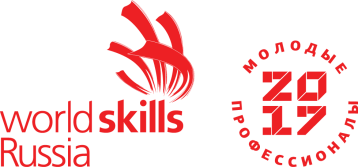 ЧЕМПИОНАТЧЕМПИОНАТЧЕМПИОНАТЧЕМПИОНАТЧЕМПИОНАТЧЕМПИОНАТII Открытый вузовский чемпионат ФГБОУ ВО ПГУПС по стандартам Ворлдскиллс Россия - 2021 г.II Открытый вузовский чемпионат ФГБОУ ВО ПГУПС по стандартам Ворлдскиллс Россия - 2021 г.II Открытый вузовский чемпионат ФГБОУ ВО ПГУПС по стандартам Ворлдскиллс Россия - 2021 г.II Открытый вузовский чемпионат ФГБОУ ВО ПГУПС по стандартам Ворлдскиллс Россия - 2021 г.II Открытый вузовский чемпионат ФГБОУ ВО ПГУПС по стандартам Ворлдскиллс Россия - 2021 г.II Открытый вузовский чемпионат ФГБОУ ВО ПГУПС по стандартам Ворлдскиллс Россия - 2021 г.II Открытый вузовский чемпионат ФГБОУ ВО ПГУПС по стандартам Ворлдскиллс Россия - 2021 г.II Открытый вузовский чемпионат ФГБОУ ВО ПГУПС по стандартам Ворлдскиллс Россия - 2021 г.II Открытый вузовский чемпионат ФГБОУ ВО ПГУПС по стандартам Ворлдскиллс Россия - 2021 г.II Открытый вузовский чемпионат ФГБОУ ВО ПГУПС по стандартам Ворлдскиллс Россия - 2021 г.II Открытый вузовский чемпионат ФГБОУ ВО ПГУПС по стандартам Ворлдскиллс Россия - 2021 г.II Открытый вузовский чемпионат ФГБОУ ВО ПГУПС по стандартам Ворлдскиллс Россия - 2021 г.II Открытый вузовский чемпионат ФГБОУ ВО ПГУПС по стандартам Ворлдскиллс Россия - 2021 г.II Открытый вузовский чемпионат ФГБОУ ВО ПГУПС по стандартам Ворлдскиллс Россия - 2021 г.II Открытый вузовский чемпионат ФГБОУ ВО ПГУПС по стандартам Ворлдскиллс Россия - 2021 г.II Открытый вузовский чемпионат ФГБОУ ВО ПГУПС по стандартам Ворлдскиллс Россия - 2021 г.II Открытый вузовский чемпионат ФГБОУ ВО ПГУПС по стандартам Ворлдскиллс Россия - 2021 г.II Открытый вузовский чемпионат ФГБОУ ВО ПГУПС по стандартам Ворлдскиллс Россия - 2021 г.II Открытый вузовский чемпионат ФГБОУ ВО ПГУПС по стандартам Ворлдскиллс Россия - 2021 г.II Открытый вузовский чемпионат ФГБОУ ВО ПГУПС по стандартам Ворлдскиллс Россия - 2021 г.Сроки проведенияСроки проведенияСроки проведенияСроки проведенияСроки проведенияСроки проведения25-29 мая 2021 г.25-29 мая 2021 г.25-29 мая 2021 г.25-29 мая 2021 г.25-29 мая 2021 г.25-29 мая 2021 г.25-29 мая 2021 г.25-29 мая 2021 г.25-29 мая 2021 г.25-29 мая 2021 г.25-29 мая 2021 г.25-29 мая 2021 г.25-29 мая 2021 г.25-29 мая 2021 г.25-29 мая 2021 г.25-29 мая 2021 г.25-29 мая 2021 г.25-29 мая 2021 г.25-29 мая 2021 г.25-29 мая 2021 г.Место проведенияМесто проведенияМесто проведенияМесто проведенияМесто проведенияМесто проведенияг. Калуга, ул. Вилонова д. 11. г. Калуга, ул. Вилонова д. 11. г. Калуга, ул. Вилонова д. 11. г. Калуга, ул. Вилонова д. 11. г. Калуга, ул. Вилонова д. 11. г. Калуга, ул. Вилонова д. 11. г. Калуга, ул. Вилонова д. 11. г. Калуга, ул. Вилонова д. 11. г. Калуга, ул. Вилонова д. 11. г. Калуга, ул. Вилонова д. 11. г. Калуга, ул. Вилонова д. 11. г. Калуга, ул. Вилонова д. 11. г. Калуга, ул. Вилонова д. 11. г. Калуга, ул. Вилонова д. 11. г. Калуга, ул. Вилонова д. 11. г. Калуга, ул. Вилонова д. 11. г. Калуга, ул. Вилонова д. 11. г. Калуга, ул. Вилонова д. 11. г. Калуга, ул. Вилонова д. 11. г. Калуга, ул. Вилонова д. 11. НАИМЕНОВАНИЕ КОМПЕТЕНЦИИНАИМЕНОВАНИЕ КОМПЕТЕНЦИИНАИМЕНОВАНИЕ КОМПЕТЕНЦИИНАИМЕНОВАНИЕ КОМПЕТЕНЦИИНАИМЕНОВАНИЕ КОМПЕТЕНЦИИНАИМЕНОВАНИЕ КОМПЕТЕНЦИИ Обслуживание железнодорожного пути Обслуживание железнодорожного пути Обслуживание железнодорожного пути Обслуживание железнодорожного пути Обслуживание железнодорожного пути Обслуживание железнодорожного пути Обслуживание железнодорожного пути Обслуживание железнодорожного пути Обслуживание железнодорожного пути Обслуживание железнодорожного пути Обслуживание железнодорожного пути Обслуживание железнодорожного пути Обслуживание железнодорожного пути Обслуживание железнодорожного пути Обслуживание железнодорожного пути Обслуживание железнодорожного пути Обслуживание железнодорожного пути Обслуживание железнодорожного пути Обслуживание железнодорожного пути Обслуживание железнодорожного путиГлавный экспертГлавный экспертГлавный экспертГлавный экспертГлавный экспертГлавный экспертАмосов Александр Владимирович							Амосов Александр Владимирович							Амосов Александр Владимирович							Амосов Александр Владимирович							Амосов Александр Владимирович							Амосов Александр Владимирович							Амосов Александр Владимирович							Амосов Александр Владимирович							Амосов Александр Владимирович							Амосов Александр Владимирович							Амосов Александр Владимирович							Амосов Александр Владимирович							Амосов Александр Владимирович							Амосов Александр Владимирович							Амосов Александр Владимирович							Амосов Александр Владимирович							Амосов Александр Владимирович							Амосов Александр Владимирович							Амосов Александр Владимирович							Амосов Александр Владимирович							Заместитель Главного экспертаЗаместитель Главного экспертаЗаместитель Главного экспертаЗаместитель Главного экспертаЗаместитель Главного экспертаЗаместитель Главного экспертаСлепов  Николай НиколаевичСлепов  Николай НиколаевичСлепов  Николай НиколаевичСлепов  Николай НиколаевичСлепов  Николай НиколаевичСлепов  Николай НиколаевичСлепов  Николай НиколаевичСлепов  Николай НиколаевичСлепов  Николай НиколаевичСлепов  Николай НиколаевичСлепов  Николай НиколаевичСлепов  Николай НиколаевичСлепов  Николай НиколаевичСлепов  Николай НиколаевичСлепов  Николай НиколаевичСлепов  Николай НиколаевичСлепов  Николай НиколаевичСлепов  Николай НиколаевичСлепов  Николай НиколаевичСлепов  Николай НиколаевичТехнический экспертТехнический экспертТехнический экспертТехнический экспертТехнический экспертТехнический экспертГулина Татьяна ВасильевнаГулина Татьяна ВасильевнаГулина Татьяна ВасильевнаГулина Татьяна ВасильевнаГулина Татьяна ВасильевнаГулина Татьяна ВасильевнаГулина Татьяна ВасильевнаГулина Татьяна ВасильевнаГулина Татьяна ВасильевнаГулина Татьяна ВасильевнаГулина Татьяна ВасильевнаГулина Татьяна ВасильевнаГулина Татьяна ВасильевнаГулина Татьяна ВасильевнаГулина Татьяна ВасильевнаГулина Татьяна ВасильевнаГулина Татьяна ВасильевнаГулина Татьяна ВасильевнаГулина Татьяна ВасильевнаГулина Татьяна ВасильевнаЭкспортер по CISЭкспортер по CISЭкспортер по CISЭкспортер по CISЭкспортер по CISЭкспортер по CISМазина Ирина ВалерьевнаМазина Ирина ВалерьевнаМазина Ирина ВалерьевнаМазина Ирина ВалерьевнаМазина Ирина ВалерьевнаМазина Ирина ВалерьевнаМазина Ирина ВалерьевнаМазина Ирина ВалерьевнаМазина Ирина ВалерьевнаМазина Ирина ВалерьевнаМазина Ирина ВалерьевнаМазина Ирина ВалерьевнаМазина Ирина ВалерьевнаМазина Ирина ВалерьевнаМазина Ирина ВалерьевнаМазина Ирина ВалерьевнаМазина Ирина ВалерьевнаМазина Ирина ВалерьевнаМазина Ирина ВалерьевнаМазина Ирина ВалерьевнаКоличество экспертов (в том числе с главным и заместителемКоличество экспертов (в том числе с главным и заместителемКоличество экспертов (в том числе с главным и заместителемКоличество экспертов (в том числе с главным и заместителемКоличество экспертов (в том числе с главным и заместителемКоличество экспертов (в том числе с главным и заместителем1313131313131313131313131313131313131313Количество конкурсантов / команд (Основная возрастная группа)Количество конкурсантов / команд (Основная возрастная группа)Количество конкурсантов / команд (Основная возрастная группа)Количество конкурсантов / команд (Основная возрастная группа)Количество конкурсантов / команд (Основная возрастная группа)Количество конкурсантов / команд (Основная возрастная группа)По заявкеПо заявкеПо заявкеПо заявкеПо заявкеПо заявкеПо заявкеПо заявкеПо заявкеПо заявкеПо заявкеПо заявкеПо заявкеПо заявкеПо заявкеПо заявкеПо заявкеПо заявкеПо заявкеПо заявкеКоличество рабочих мест (Основная возрастная группа)Количество рабочих мест (Основная возрастная группа)Количество рабочих мест (Основная возрастная группа)Количество рабочих мест (Основная возрастная группа)Количество рабочих мест (Основная возрастная группа)Количество рабочих мест (Основная возрастная группа)44444444444444444444Общая площадь застройки компетенцииОбщая площадь застройки компетенцииОбщая площадь застройки компетенцииОбщая площадь застройки компетенцииОбщая площадь застройки компетенцииОбщая площадь застройки компетенции400 м2400 м2400 м2400 м2400 м2400 м2400 м2400 м2400 м2400 м2400 м2400 м2400 м2400 м2400 м2400 м2400 м2400 м2400 м2400 м2№Наименование Наименование Ед. измеренияЕд. измеренияЕд. измеренияКол-во Кол-воКол-воКол-воПримерная стоимость всего, руб.Примерная стоимость всего, руб.Примерная стоимость всего, руб.Комментарий Комментарий Комментарий 1Виды для щебняВиды для щебняштштшт2101010дада2Лом лопчатыйЛом лопчатыйштштшт1555дада3Лом остроконечныйЛом остроконечныйштштшт2555дада4Лопата Лопата штштшт2101010дада5Ключ торцовый гаечный (шурупный)Ключ торцовый гаечный (шурупный)штштшт1555дада6Молоток костыльныйМолоток костыльныйштштшт1555дада7Клещи шпальныеКлещи шпальныеКлещи шпальные используются для затаскивания шпал и подстрелочных брусьев, а также для вытаскивания старых шпал при их смене. Концы клещей, захватывающие шпалу, должны сходиться без перекосов, в одной плоскости. Габаритные размеры, мм 800x330x150. Масса 2,8 кг.Клещи шпальные используются для затаскивания шпал и подстрелочных брусьев, а также для вытаскивания старых шпал при их смене. Концы клещей, захватывающие шпалу, должны сходиться без перекосов, в одной плоскости. Габаритные размеры, мм 800x330x150. Масса 2,8 кг.Клещи шпальные используются для затаскивания шпал и подстрелочных брусьев, а также для вытаскивания старых шпал при их смене. Концы клещей, захватывающие шпалу, должны сходиться без перекосов, в одной плоскости. Габаритные размеры, мм 800x330x150. Масса 2,8 кг.Клещи шпальные используются для затаскивания шпал и подстрелочных брусьев, а также для вытаскивания старых шпал при их смене. Концы клещей, захватывающие шпалу, должны сходиться без перекосов, в одной плоскости. Габаритные размеры, мм 800x330x150. Масса 2,8 кг.штштшт1555дада8Штангельциркуль путевойШтангельциркуль путевойИспользуется для контроля состояния элементов железнодорожного пути. Масса 1 кг. Размер (д/ш/в) 148х24х440 мм. Диапазон измерений по основной шкале штанги 0-290 мм. Диапазон измерений по вспомогательной шкале штанги 0-10 мм. Диапазон измерений по шкале рамки малой 0-16 мм. Диапазон измерений по шкале рамки рычага от -5 до +5 ммИспользуется для контроля состояния элементов железнодорожного пути. Масса 1 кг. Размер (д/ш/в) 148х24х440 мм. Диапазон измерений по основной шкале штанги 0-290 мм. Диапазон измерений по вспомогательной шкале штанги 0-10 мм. Диапазон измерений по шкале рамки малой 0-16 мм. Диапазон измерений по шкале рамки рычага от -5 до +5 ммИспользуется для контроля состояния элементов железнодорожного пути. Масса 1 кг. Размер (д/ш/в) 148х24х440 мм. Диапазон измерений по основной шкале штанги 0-290 мм. Диапазон измерений по вспомогательной шкале штанги 0-10 мм. Диапазон измерений по шкале рамки малой 0-16 мм. Диапазон измерений по шкале рамки рычага от -5 до +5 ммИспользуется для контроля состояния элементов железнодорожного пути. Масса 1 кг. Размер (д/ш/в) 148х24х440 мм. Диапазон измерений по основной шкале штанги 0-290 мм. Диапазон измерений по вспомогательной шкале штанги 0-10 мм. Диапазон измерений по шкале рамки малой 0-16 мм. Диапазон измерений по шкале рамки рычага от -5 до +5 ммштштшт1555дада9Метла Метла Метла для уборки территории от природного мусора и современных загрязненийМетла для уборки территории от природного мусора и современных загрязненийМетла для уборки территории от природного мусора и современных загрязненийМетла для уборки территории от природного мусора и современных загрязненийштштшт1555дада10Наддергиватель путевых костылей Наддергиватель путевых костылей Наддергиватель снабжён защитной планкой (козырьком), которая удерживает вылетающую головку костыля в случае её отрыва при срубании. Масса костыленаддёргивателя - 2,4 кг. Наддёргиватель путевых костылей относится к инструментам строго учета.Наддергиватель снабжён защитной планкой (козырьком), которая удерживает вылетающую головку костыля в случае её отрыва при срубании. Масса костыленаддёргивателя - 2,4 кг. Наддёргиватель путевых костылей относится к инструментам строго учета.Наддергиватель снабжён защитной планкой (козырьком), которая удерживает вылетающую головку костыля в случае её отрыва при срубании. Масса костыленаддёргивателя - 2,4 кг. Наддёргиватель путевых костылей относится к инструментам строго учета.Наддергиватель снабжён защитной планкой (козырьком), которая удерживает вылетающую головку костыля в случае её отрыва при срубании. Масса костыленаддёргивателя - 2,4 кг. Наддёргиватель путевых костылей относится к инструментам строго учета.штштшт1555дада11Шаблон путевойШаблон путевойРучной переносный путевой инструмент для контроля параметров железнодорожного пути. Принцип действия путевого шаблона основан на измерении отклонения параметра, фиксировании его на шкале, ленте или другим способом и сравнении его с нормативными размерами. Ручной переносный путевой инструмент для контроля параметров железнодорожного пути. Принцип действия путевого шаблона основан на измерении отклонения параметра, фиксировании его на шкале, ленте или другим способом и сравнении его с нормативными размерами. Ручной переносный путевой инструмент для контроля параметров железнодорожного пути. Принцип действия путевого шаблона основан на измерении отклонения параметра, фиксировании его на шкале, ленте или другим способом и сравнении его с нормативными размерами. Ручной переносный путевой инструмент для контроля параметров железнодорожного пути. Принцип действия путевого шаблона основан на измерении отклонения параметра, фиксировании его на шкале, ленте или другим способом и сравнении его с нормативными размерами. штштшт1555дада12Мел Мел Мел для маркировки рельс Мел для маркировки рельс Мел для маркировки рельс Мел для маркировки рельс штштшт1555дада13Ключ путевой рожковыйКлюч путевой рожковыйКлюч путевой рожковый - ручной инструмент для проведения различных ремонтных и строительных работ на железнодорожном полотне. Ключи предназначены для закручивания и откручивания различных типов болтов – стыковых, закладных, клеммных. Разные размеры рожковых ключей подходят только для определённой гайки и болта. Ключ путевой 36х37 для гаек и болтов М22 и М24. Ключ путевой 36х41 для гаек, болтов и стыковых соединений рельсов Р-65. Ключ путевой 41х42 для гаек и болтов М27 и М30.Инструмент приспособлен также для работы с деформированными гайками.Ключ путевой рожковый - ручной инструмент для проведения различных ремонтных и строительных работ на железнодорожном полотне. Ключи предназначены для закручивания и откручивания различных типов болтов – стыковых, закладных, клеммных. Разные размеры рожковых ключей подходят только для определённой гайки и болта. Ключ путевой 36х37 для гаек и болтов М22 и М24. Ключ путевой 36х41 для гаек, болтов и стыковых соединений рельсов Р-65. Ключ путевой 41х42 для гаек и болтов М27 и М30.Инструмент приспособлен также для работы с деформированными гайками.Ключ путевой рожковый - ручной инструмент для проведения различных ремонтных и строительных работ на железнодорожном полотне. Ключи предназначены для закручивания и откручивания различных типов болтов – стыковых, закладных, клеммных. Разные размеры рожковых ключей подходят только для определённой гайки и болта. Ключ путевой 36х37 для гаек и болтов М22 и М24. Ключ путевой 36х41 для гаек, болтов и стыковых соединений рельсов Р-65. Ключ путевой 41х42 для гаек и болтов М27 и М30.Инструмент приспособлен также для работы с деформированными гайками.Ключ путевой рожковый - ручной инструмент для проведения различных ремонтных и строительных работ на железнодорожном полотне. Ключи предназначены для закручивания и откручивания различных типов болтов – стыковых, закладных, клеммных. Разные размеры рожковых ключей подходят только для определённой гайки и болта. Ключ путевой 36х37 для гаек и болтов М22 и М24. Ключ путевой 36х41 для гаек, болтов и стыковых соединений рельсов Р-65. Ключ путевой 41х42 для гаек и болтов М27 и М30.Инструмент приспособлен также для работы с деформированными гайками.штштшт2101010дада14Дефектоскоп ультразвуковой Авикон-22Дефектоскоп ультразвуковой Авикон-22Дефектоскоп АВИКОН-01 предназначен для обнаружения дефектов в обеих нитях железнодорожного пути по всей длине и сечению рельса, за исключением перьев подошвы и зон шейки над и под болтовыми отверстиями, при сплошном контроле со скоростью движения до 4 км/ч, а также для выборочного ручного контроля сварных стыков, отдельных сечений и участков рельса, определения координат обнаруженных дефектов и их условных размеров.Количество контролируемых ниток пути - две. Количество дефектоскопических каналов - 16, из них 14 (по 7 на каждую нитку пути) - для сплошного контроля рельсов, 2 - ручного контроля и уточнения дефектных местДефектоскоп АВИКОН-01 предназначен для обнаружения дефектов в обеих нитях железнодорожного пути по всей длине и сечению рельса, за исключением перьев подошвы и зон шейки над и под болтовыми отверстиями, при сплошном контроле со скоростью движения до 4 км/ч, а также для выборочного ручного контроля сварных стыков, отдельных сечений и участков рельса, определения координат обнаруженных дефектов и их условных размеров.Количество контролируемых ниток пути - две. Количество дефектоскопических каналов - 16, из них 14 (по 7 на каждую нитку пути) - для сплошного контроля рельсов, 2 - ручного контроля и уточнения дефектных местДефектоскоп АВИКОН-01 предназначен для обнаружения дефектов в обеих нитях железнодорожного пути по всей длине и сечению рельса, за исключением перьев подошвы и зон шейки над и под болтовыми отверстиями, при сплошном контроле со скоростью движения до 4 км/ч, а также для выборочного ручного контроля сварных стыков, отдельных сечений и участков рельса, определения координат обнаруженных дефектов и их условных размеров.Количество контролируемых ниток пути - две. Количество дефектоскопических каналов - 16, из них 14 (по 7 на каждую нитку пути) - для сплошного контроля рельсов, 2 - ручного контроля и уточнения дефектных местДефектоскоп АВИКОН-01 предназначен для обнаружения дефектов в обеих нитях железнодорожного пути по всей длине и сечению рельса, за исключением перьев подошвы и зон шейки над и под болтовыми отверстиями, при сплошном контроле со скоростью движения до 4 км/ч, а также для выборочного ручного контроля сварных стыков, отдельных сечений и участков рельса, определения координат обнаруженных дефектов и их условных размеров.Количество контролируемых ниток пути - две. Количество дефектоскопических каналов - 16, из них 14 (по 7 на каждую нитку пути) - для сплошного контроля рельсов, 2 - ручного контроля и уточнения дефектных местштштшт1333дадаМодуль исключен из чемпионатаМодуль исключен из чемпионатаМодуль исключен из чемпионата15Программный продукт для двухмерной системы автоматизированного проектирования и черчения  AutoCAD Программный продукт для двухмерной системы автоматизированного проектирования и черчения  AutoCAD Функционал программы должен обладать небольшим числом элементарных объектов, такими как круги, линии, дуги и текст, из которых составлялись более сложные. AutoCAD 2018Функционал программы должен обладать небольшим числом элементарных объектов, такими как круги, линии, дуги и текст, из которых составлялись более сложные. AutoCAD 2018Функционал программы должен обладать небольшим числом элементарных объектов, такими как круги, линии, дуги и текст, из которых составлялись более сложные. AutoCAD 2018Функционал программы должен обладать небольшим числом элементарных объектов, такими как круги, линии, дуги и текст, из которых составлялись более сложные. AutoCAD 2018штштшт1555дада16Персональный компьютер или ноутбукПерсональный компьютер или ноутбукКомпьютер в сборе с монитором или ноутбук. Процессор :Intel® Pentium®4 или двухъядерный процессор AMDAthlon™ стактовой частотой не менее 3ГГ цитехнологией SSE2 (рекомендуется Intel®Core™i3 и мощнее, AMDA8 имощнее); ОЗУ:неменее 4ГБ; Минимальный объем памяти видеоадаптера должен составлять 512 мегабайт; Операционная система: Microsoft Windows 7 или новее.Компьютер в сборе с монитором или ноутбук. Процессор :Intel® Pentium®4 или двухъядерный процессор AMDAthlon™ стактовой частотой не менее 3ГГ цитехнологией SSE2 (рекомендуется Intel®Core™i3 и мощнее, AMDA8 имощнее); ОЗУ:неменее 4ГБ; Минимальный объем памяти видеоадаптера должен составлять 512 мегабайт; Операционная система: Microsoft Windows 7 или новее.Компьютер в сборе с монитором или ноутбук. Процессор :Intel® Pentium®4 или двухъядерный процессор AMDAthlon™ стактовой частотой не менее 3ГГ цитехнологией SSE2 (рекомендуется Intel®Core™i3 и мощнее, AMDA8 имощнее); ОЗУ:неменее 4ГБ; Минимальный объем памяти видеоадаптера должен составлять 512 мегабайт; Операционная система: Microsoft Windows 7 или новее.Компьютер в сборе с монитором или ноутбук. Процессор :Intel® Pentium®4 или двухъядерный процессор AMDAthlon™ стактовой частотой не менее 3ГГ цитехнологией SSE2 (рекомендуется Intel®Core™i3 и мощнее, AMDA8 имощнее); ОЗУ:неменее 4ГБ; Минимальный объем памяти видеоадаптера должен составлять 512 мегабайт; Операционная система: Microsoft Windows 7 или новее.штштшт1555дада17Нарукавники сигналистаНарукавники сигналистаНарукавники одношовные с зажимами-фиксаторами из эластичного материала. Нарукавники имеют вставки из световозвращающей ленты. Нарукавники одношовные с зажимами-фиксаторами из эластичного материала. Нарукавники имеют вставки из световозвращающей ленты. Нарукавники одношовные с зажимами-фиксаторами из эластичного материала. Нарукавники имеют вставки из световозвращающей ленты. Нарукавники одношовные с зажимами-фиксаторами из эластичного материала. Нарукавники имеют вставки из световозвращающей ленты. штштшт2101010дада18Головной убор сигнальныйГоловной убор сигнальныйГоловной убор – типа кепи с козырьком и вентиляционными отверстиями, из ткани сигнального цвета с СВТ полосами.Головной убор – типа кепи с козырьком и вентиляционными отверстиями, из ткани сигнального цвета с СВТ полосами.Головной убор – типа кепи с козырьком и вентиляционными отверстиями, из ткани сигнального цвета с СВТ полосами.Головной убор – типа кепи с козырьком и вентиляционными отверстиями, из ткани сигнального цвета с СВТ полосами.штштшт2101010дада19Рожок железнодорожный сигнальный духовой РЖС-1Рожок железнодорожный сигнальный духовой РЖС-1Сигнальные рожки духовые РЖС-1 используются для подачи звукового сигнала. Рожки применяются сотрудниками на железных дорогах. Рожок железнодорожный сигнальный соответствует ТО 0.06.469.001. Рожок состоит из свистка и , навернутых на него, наконечника и трубки. Тембр звучания рожка регулируется перемещением проволочного кольца свистка. Для этого необходимо отвернуть наконечник и, перемещая кольцо, установить желаемый тембр звучанияСигнальные рожки духовые РЖС-1 используются для подачи звукового сигнала. Рожки применяются сотрудниками на железных дорогах. Рожок железнодорожный сигнальный соответствует ТО 0.06.469.001. Рожок состоит из свистка и , навернутых на него, наконечника и трубки. Тембр звучания рожка регулируется перемещением проволочного кольца свистка. Для этого необходимо отвернуть наконечник и, перемещая кольцо, установить желаемый тембр звучанияСигнальные рожки духовые РЖС-1 используются для подачи звукового сигнала. Рожки применяются сотрудниками на железных дорогах. Рожок железнодорожный сигнальный соответствует ТО 0.06.469.001. Рожок состоит из свистка и , навернутых на него, наконечника и трубки. Тембр звучания рожка регулируется перемещением проволочного кольца свистка. Для этого необходимо отвернуть наконечник и, перемещая кольцо, установить желаемый тембр звучанияСигнальные рожки духовые РЖС-1 используются для подачи звукового сигнала. Рожки применяются сотрудниками на железных дорогах. Рожок железнодорожный сигнальный соответствует ТО 0.06.469.001. Рожок состоит из свистка и , навернутых на него, наконечника и трубки. Тембр звучания рожка регулируется перемещением проволочного кольца свистка. Для этого необходимо отвернуть наконечник и, перемещая кольцо, установить желаемый тембр звучанияштштшт2555дада20Петарда сигнальная железнодорожнаяПетарда сигнальная железнодорожнаяПредставляет собой пиротехническое устройство, которое используется на железной дороге в качестве предупреждающей звуковой сигнализации. Основная задача петарды – подача сигнала остановки машинисту поезда. Устройство срабатывает во время наезда на него колёс подвижного состава. Состоит из следующих элементов: металлического корпуса (окрашен в красный цвет), который включает в себя дно, крышку, наковаленки с тремя капсюлями- воспламенителями на металлических штифтах, крепления для установки на рельсы. ГОСТ, ТУ петарды сигнальной - ТУ 7275-098-24322978-2006. Температурный диапазон применения петарды железнодорожной сигнальной- от -40С до +50С. Масса петарды сигнальной железнодорожной- 80 грамм. Диаметр железнодорожной петарды сигнальной- <65 ммПредставляет собой пиротехническое устройство, которое используется на железной дороге в качестве предупреждающей звуковой сигнализации. Основная задача петарды – подача сигнала остановки машинисту поезда. Устройство срабатывает во время наезда на него колёс подвижного состава. Состоит из следующих элементов: металлического корпуса (окрашен в красный цвет), который включает в себя дно, крышку, наковаленки с тремя капсюлями- воспламенителями на металлических штифтах, крепления для установки на рельсы. ГОСТ, ТУ петарды сигнальной - ТУ 7275-098-24322978-2006. Температурный диапазон применения петарды железнодорожной сигнальной- от -40С до +50С. Масса петарды сигнальной железнодорожной- 80 грамм. Диаметр железнодорожной петарды сигнальной- <65 ммПредставляет собой пиротехническое устройство, которое используется на железной дороге в качестве предупреждающей звуковой сигнализации. Основная задача петарды – подача сигнала остановки машинисту поезда. Устройство срабатывает во время наезда на него колёс подвижного состава. Состоит из следующих элементов: металлического корпуса (окрашен в красный цвет), который включает в себя дно, крышку, наковаленки с тремя капсюлями- воспламенителями на металлических штифтах, крепления для установки на рельсы. ГОСТ, ТУ петарды сигнальной - ТУ 7275-098-24322978-2006. Температурный диапазон применения петарды железнодорожной сигнальной- от -40С до +50С. Масса петарды сигнальной железнодорожной- 80 грамм. Диаметр железнодорожной петарды сигнальной- <65 ммПредставляет собой пиротехническое устройство, которое используется на железной дороге в качестве предупреждающей звуковой сигнализации. Основная задача петарды – подача сигнала остановки машинисту поезда. Устройство срабатывает во время наезда на него колёс подвижного состава. Состоит из следующих элементов: металлического корпуса (окрашен в красный цвет), который включает в себя дно, крышку, наковаленки с тремя капсюлями- воспламенителями на металлических штифтах, крепления для установки на рельсы. ГОСТ, ТУ петарды сигнальной - ТУ 7275-098-24322978-2006. Температурный диапазон применения петарды железнодорожной сигнальной- от -40С до +50С. Масса петарды сигнальной железнодорожной- 80 грамм. Диаметр железнодорожной петарды сигнальной- <65 ммштштшт6121212дада21Ручной сигнальный фонарь с показанием красного и прозрачно-белого огнейРучной сигнальный фонарь с показанием красного и прозрачно-белого огнейПредназначен для использования в качестве индивидуальных средств освещения и подачи специальных световых сигналов в любых погодных условияхПредназначен для использования в качестве индивидуальных средств освещения и подачи специальных световых сигналов в любых погодных условияхПредназначен для использования в качестве индивидуальных средств освещения и подачи специальных световых сигналов в любых погодных условияхПредназначен для использования в качестве индивидуальных средств освещения и подачи специальных световых сигналов в любых погодных условияхштштшт2101010дада22GD-04 Сигнал остановкиGD-04 Сигнал остановкиЗнак GD-04 «Переносной сигнал остановки.», 600х400 мм. Щит сигнальный красный: “СТОЙ!” — запрет на проезд. Щит сигнальный красный имеет вид прямоугольника красного цвета, который является сигнальным запрещающим знаком и обязывает машиниста остановить поезд.Знак GD-04 «Переносной сигнал остановки.», 600х400 мм. Щит сигнальный красный: “СТОЙ!” — запрет на проезд. Щит сигнальный красный имеет вид прямоугольника красного цвета, который является сигнальным запрещающим знаком и обязывает машиниста остановить поезд.Знак GD-04 «Переносной сигнал остановки.», 600х400 мм. Щит сигнальный красный: “СТОЙ!” — запрет на проезд. Щит сигнальный красный имеет вид прямоугольника красного цвета, который является сигнальным запрещающим знаком и обязывает машиниста остановить поезд.Знак GD-04 «Переносной сигнал остановки.», 600х400 мм. Щит сигнальный красный: “СТОЙ!” — запрет на проезд. Щит сигнальный красный имеет вид прямоугольника красного цвета, который является сигнальным запрещающим знаком и обязывает машиниста остановить поезд.штштшт2101010дада23Знак GD-03 «Переносной сигнал уменьшения скорости»Знак GD-03 «Переносной сигнал уменьшения скорости»Знак GD-03 «Переносной сигнал уменьшения скорости.», двусторонний, 470х470 мм. Двусторонний (одна сторона — жёлтая, вторая — зелёная) знак снижения скорости перед опасным местом на перегоне, главном пути на ж/д станции или остальных станционных путях. Знак уменьшения скорости является переносным. Его применяют в следующих случаях: - с целью ограждения возникших на железнодорожных путях препятствий; - в случае проведения ремонтных работ на станциях (перегонах); - при вынужденной остановке поезда на перегоне; - на станционных путях (парках) для подвижных составов. С одной стороны щита находится табличка желтого цвета (указывает на уменьшение скорости), а с другой зеленая (снимающая данное ограничение).Знак GD-03 «Переносной сигнал уменьшения скорости.», двусторонний, 470х470 мм. Двусторонний (одна сторона — жёлтая, вторая — зелёная) знак снижения скорости перед опасным местом на перегоне, главном пути на ж/д станции или остальных станционных путях. Знак уменьшения скорости является переносным. Его применяют в следующих случаях: - с целью ограждения возникших на железнодорожных путях препятствий; - в случае проведения ремонтных работ на станциях (перегонах); - при вынужденной остановке поезда на перегоне; - на станционных путях (парках) для подвижных составов. С одной стороны щита находится табличка желтого цвета (указывает на уменьшение скорости), а с другой зеленая (снимающая данное ограничение).Знак GD-03 «Переносной сигнал уменьшения скорости.», двусторонний, 470х470 мм. Двусторонний (одна сторона — жёлтая, вторая — зелёная) знак снижения скорости перед опасным местом на перегоне, главном пути на ж/д станции или остальных станционных путях. Знак уменьшения скорости является переносным. Его применяют в следующих случаях: - с целью ограждения возникших на железнодорожных путях препятствий; - в случае проведения ремонтных работ на станциях (перегонах); - при вынужденной остановке поезда на перегоне; - на станционных путях (парках) для подвижных составов. С одной стороны щита находится табличка желтого цвета (указывает на уменьшение скорости), а с другой зеленая (снимающая данное ограничение).Знак GD-03 «Переносной сигнал уменьшения скорости.», двусторонний, 470х470 мм. Двусторонний (одна сторона — жёлтая, вторая — зелёная) знак снижения скорости перед опасным местом на перегоне, главном пути на ж/д станции или остальных станционных путях. Знак уменьшения скорости является переносным. Его применяют в следующих случаях: - с целью ограждения возникших на железнодорожных путях препятствий; - в случае проведения ремонтных работ на станциях (перегонах); - при вынужденной остановке поезда на перегоне; - на станционных путях (парках) для подвижных составов. С одной стороны щита находится табличка желтого цвета (указывает на уменьшение скорости), а с другой зеленая (снимающая данное ограничение).штштшт2101010дада24Переносная радиостанцияПереносная радиостанцияПредназначена для оперативной передачи информации при производстве путевых работ. Технические характеристики: портативная, радиус действия 400 метров. Предназначена для оперативной передачи информации при производстве путевых работ. Технические характеристики: портативная, радиус действия 400 метров. Предназначена для оперативной передачи информации при производстве путевых работ. Технические характеристики: портативная, радиус действия 400 метров. Предназначена для оперативной передачи информации при производстве путевых работ. Технические характеристики: портативная, радиус действия 400 метров. штштшт2222дада25Измерительная рулеткаИзмерительная рулеткаПредназначена для измерения горизонтальных расстояний, минимум 20 м.Предназначена для измерения горизонтальных расстояний, минимум 20 м.Предназначена для измерения горизонтальных расстояний, минимум 20 м.Предназначена для измерения горизонтальных расстояний, минимум 20 м.штштшт1555дада33Бланки и ведомости для выполнения заданийБланки и ведомости для выполнения заданийБланки и ведомости подготавливает Главный экспертБланки и ведомости подготавливает Главный экспертБланки и ведомости подготавливает Главный экспертБланки и ведомости подготавливает Главный экспертштштшт1555дада3232323232323232323232РАСХОДНЫЕ МАТЕРИАЛЫ (НА 6 РАБОЧИХ МЕСТ / 5 КОМАНД)РАСХОДНЫЕ МАТЕРИАЛЫ (НА 6 РАБОЧИХ МЕСТ / 5 КОМАНД)РАСХОДНЫЕ МАТЕРИАЛЫ (НА 6 РАБОЧИХ МЕСТ / 5 КОМАНД)РАСХОДНЫЕ МАТЕРИАЛЫ (НА 6 РАБОЧИХ МЕСТ / 5 КОМАНД)РАСХОДНЫЕ МАТЕРИАЛЫ (НА 6 РАБОЧИХ МЕСТ / 5 КОМАНД)РАСХОДНЫЕ МАТЕРИАЛЫ (НА 6 РАБОЧИХ МЕСТ / 5 КОМАНД)РАСХОДНЫЕ МАТЕРИАЛЫ (НА 6 РАБОЧИХ МЕСТ / 5 КОМАНД)РАСХОДНЫЕ МАТЕРИАЛЫ (НА 6 РАБОЧИХ МЕСТ / 5 КОМАНД)РАСХОДНЫЕ МАТЕРИАЛЫ (НА 6 РАБОЧИХ МЕСТ / 5 КОМАНД)РАСХОДНЫЕ МАТЕРИАЛЫ (НА 6 РАБОЧИХ МЕСТ / 5 КОМАНД)РАСХОДНЫЕ МАТЕРИАЛЫ (НА 6 РАБОЧИХ МЕСТ / 5 КОМАНД)РАСХОДНЫЕ МАТЕРИАЛЫ (НА 6 РАБОЧИХ МЕСТ / 5 КОМАНД)РАСХОДНЫЕ МАТЕРИАЛЫ (НА 6 РАБОЧИХ МЕСТ / 5 КОМАНД)РАСХОДНЫЕ МАТЕРИАЛЫ (НА 6 РАБОЧИХ МЕСТ / 5 КОМАНД)РАСХОДНЫЕ МАТЕРИАЛЫ (НА 6 РАБОЧИХ МЕСТ / 5 КОМАНД)РАСХОДНЫЕ МАТЕРИАЛЫ (НА 6 РАБОЧИХ МЕСТ / 5 КОМАНД)№Наименование Наименование Ед. измеренияЕд. измеренияЕд. измеренияКол-во Кол-воКол-воКол-воПримерная стоимость всего, руб.Примерная стоимость всего, руб.Примерная стоимость всего, руб.Комментарий Комментарий Комментарий 1Ветошь Ветошь Обтирочная ветошь  ГОСТ 4643 75 размер 40×40Обтирочная ветошь  ГОСТ 4643 75 размер 40×40Обтирочная ветошь  ГОСТ 4643 75 размер 40×40Обтирочная ветошь  ГОСТ 4643 75 размер 40×402101010дадаМЕБЕЛЬ (НА 1-О РАБОЧЕЕ МЕСТО / 1-У КОМАНДУ)МЕБЕЛЬ (НА 1-О РАБОЧЕЕ МЕСТО / 1-У КОМАНДУ)МЕБЕЛЬ (НА 1-О РАБОЧЕЕ МЕСТО / 1-У КОМАНДУ)МЕБЕЛЬ (НА 1-О РАБОЧЕЕ МЕСТО / 1-У КОМАНДУ)МЕБЕЛЬ (НА 1-О РАБОЧЕЕ МЕСТО / 1-У КОМАНДУ)МЕБЕЛЬ (НА 1-О РАБОЧЕЕ МЕСТО / 1-У КОМАНДУ)МЕБЕЛЬ (НА 1-О РАБОЧЕЕ МЕСТО / 1-У КОМАНДУ)МЕБЕЛЬ (НА 1-О РАБОЧЕЕ МЕСТО / 1-У КОМАНДУ)МЕБЕЛЬ (НА 1-О РАБОЧЕЕ МЕСТО / 1-У КОМАНДУ)МЕБЕЛЬ (НА 1-О РАБОЧЕЕ МЕСТО / 1-У КОМАНДУ)МЕБЕЛЬ (НА 1-О РАБОЧЕЕ МЕСТО / 1-У КОМАНДУ)МЕБЕЛЬ (НА 6 РАБОЧИХ МЕСТ / 5  КОМАНД)МЕБЕЛЬ (НА 6 РАБОЧИХ МЕСТ / 5  КОМАНД)МЕБЕЛЬ (НА 6 РАБОЧИХ МЕСТ / 5  КОМАНД)МЕБЕЛЬ (НА 6 РАБОЧИХ МЕСТ / 5  КОМАНД)МЕБЕЛЬ (НА 6 РАБОЧИХ МЕСТ / 5  КОМАНД)МЕБЕЛЬ (НА 6 РАБОЧИХ МЕСТ / 5  КОМАНД)МЕБЕЛЬ (НА 6 РАБОЧИХ МЕСТ / 5  КОМАНД)МЕБЕЛЬ (НА 6 РАБОЧИХ МЕСТ / 5  КОМАНД)МЕБЕЛЬ (НА 6 РАБОЧИХ МЕСТ / 5  КОМАНД)МЕБЕЛЬ (НА 6 РАБОЧИХ МЕСТ / 5  КОМАНД)МЕБЕЛЬ (НА 6 РАБОЧИХ МЕСТ / 5  КОМАНД)МЕБЕЛЬ (НА 6 РАБОЧИХ МЕСТ / 5  КОМАНД)МЕБЕЛЬ (НА 6 РАБОЧИХ МЕСТ / 5  КОМАНД)МЕБЕЛЬ (НА 6 РАБОЧИХ МЕСТ / 5  КОМАНД)МЕБЕЛЬ (НА 6 РАБОЧИХ МЕСТ / 5  КОМАНД)МЕБЕЛЬ (НА 6 РАБОЧИХ МЕСТ / 5  КОМАНД)№Наименование Наименование Ед. измеренияЕд. измеренияЕд. измеренияКол-во Кол-воКол-воКол-воПримерная стоимость всего, руб.Примерная стоимость всего, руб.Примерная стоимость всего, руб.Комментарий Комментарий Комментарий 1Офисный столОфисный стол(ШхГхВ) 1200х700х750 (ШхГхВ) 1200х700х750 (ШхГхВ) 1200х700х750 (ШхГхВ) 1200х700х750 шт.шт.шт.1555дада2Стул Стул Тип установки: на ножках. Материал спинки и сиденье на усмотрения организаторовТип установки: на ножках. Материал спинки и сиденье на усмотрения организаторовТип установки: на ножках. Материал спинки и сиденье на усмотрения организаторовТип установки: на ножках. Материал спинки и сиденье на усмотрения организаторовштштшт2121212дадаСРЕДСТВА ИНДИВИДУАЛЬНОЙ ЗАЩИТЫ (НА 1-О РАБОЧЕЕ МЕСТО / 1-У КОМАНДУ)СРЕДСТВА ИНДИВИДУАЛЬНОЙ ЗАЩИТЫ (НА 1-О РАБОЧЕЕ МЕСТО / 1-У КОМАНДУ)СРЕДСТВА ИНДИВИДУАЛЬНОЙ ЗАЩИТЫ (НА 1-О РАБОЧЕЕ МЕСТО / 1-У КОМАНДУ)СРЕДСТВА ИНДИВИДУАЛЬНОЙ ЗАЩИТЫ (НА 1-О РАБОЧЕЕ МЕСТО / 1-У КОМАНДУ)СРЕДСТВА ИНДИВИДУАЛЬНОЙ ЗАЩИТЫ (НА 1-О РАБОЧЕЕ МЕСТО / 1-У КОМАНДУ)СРЕДСТВА ИНДИВИДУАЛЬНОЙ ЗАЩИТЫ (НА 1-О РАБОЧЕЕ МЕСТО / 1-У КОМАНДУ)СРЕДСТВА ИНДИВИДУАЛЬНОЙ ЗАЩИТЫ (НА 1-О РАБОЧЕЕ МЕСТО / 1-У КОМАНДУ)СРЕДСТВА ИНДИВИДУАЛЬНОЙ ЗАЩИТЫ (НА 1-О РАБОЧЕЕ МЕСТО / 1-У КОМАНДУ)СРЕДСТВА ИНДИВИДУАЛЬНОЙ ЗАЩИТЫ (НА 1-О РАБОЧЕЕ МЕСТО / 1-У КОМАНДУ)СРЕДСТВА ИНДИВИДУАЛЬНОЙ ЗАЩИТЫ (НА 1-О РАБОЧЕЕ МЕСТО / 1-У КОМАНДУ)СРЕДСТВА ИНДИВИДУАЛЬНОЙ ЗАЩИТЫ (НА 1-О РАБОЧЕЕ МЕСТО / 1-У КОМАНДУ)СРЕДСТВА ИНДИВИДУАЛЬНОЙ ЗАЩИТЫ (НА 5 РАБОЧИХ МЕСТ / 5 КОМАНД)СРЕДСТВА ИНДИВИДУАЛЬНОЙ ЗАЩИТЫ (НА 5 РАБОЧИХ МЕСТ / 5 КОМАНД)СРЕДСТВА ИНДИВИДУАЛЬНОЙ ЗАЩИТЫ (НА 5 РАБОЧИХ МЕСТ / 5 КОМАНД)СРЕДСТВА ИНДИВИДУАЛЬНОЙ ЗАЩИТЫ (НА 5 РАБОЧИХ МЕСТ / 5 КОМАНД)СРЕДСТВА ИНДИВИДУАЛЬНОЙ ЗАЩИТЫ (НА 5 РАБОЧИХ МЕСТ / 5 КОМАНД)СРЕДСТВА ИНДИВИДУАЛЬНОЙ ЗАЩИТЫ (НА 5 РАБОЧИХ МЕСТ / 5 КОМАНД)СРЕДСТВА ИНДИВИДУАЛЬНОЙ ЗАЩИТЫ (НА 5 РАБОЧИХ МЕСТ / 5 КОМАНД)СРЕДСТВА ИНДИВИДУАЛЬНОЙ ЗАЩИТЫ (НА 5 РАБОЧИХ МЕСТ / 5 КОМАНД)СРЕДСТВА ИНДИВИДУАЛЬНОЙ ЗАЩИТЫ (НА 5 РАБОЧИХ МЕСТ / 5 КОМАНД)СРЕДСТВА ИНДИВИДУАЛЬНОЙ ЗАЩИТЫ (НА 5 РАБОЧИХ МЕСТ / 5 КОМАНД)СРЕДСТВА ИНДИВИДУАЛЬНОЙ ЗАЩИТЫ (НА 5 РАБОЧИХ МЕСТ / 5 КОМАНД)СРЕДСТВА ИНДИВИДУАЛЬНОЙ ЗАЩИТЫ (НА 5 РАБОЧИХ МЕСТ / 5 КОМАНД)СРЕДСТВА ИНДИВИДУАЛЬНОЙ ЗАЩИТЫ (НА 5 РАБОЧИХ МЕСТ / 5 КОМАНД)СРЕДСТВА ИНДИВИДУАЛЬНОЙ ЗАЩИТЫ (НА 5 РАБОЧИХ МЕСТ / 5 КОМАНД)СРЕДСТВА ИНДИВИДУАЛЬНОЙ ЗАЩИТЫ (НА 5 РАБОЧИХ МЕСТ / 5 КОМАНД)СРЕДСТВА ИНДИВИДУАЛЬНОЙ ЗАЩИТЫ (НА 5 РАБОЧИХ МЕСТ / 5 КОМАНД)1Жилет сигнальный светоотражающийЖилет сигнальный светоотражающийПриобретается участником чемпионатаПриобретается участником чемпионатаПриобретается участником чемпионатаПриобретается участником чемпионаташтштшт2101010дада2Защитный костюм «путеец» (в соответствии с сезоном)Защитный костюм «путеец» (в соответствии с сезоном)Приобретается участником чемпионатаПриобретается участником чемпионатаПриобретается участником чемпионатаПриобретается участником чемпионаташтштшт2101010дада3Защитные перчаткиЗащитные перчаткиПриобретается участником чемпионатаПриобретается участником чемпионатаПриобретается участником чемпионатаПриобретается участником чемпионаташтштшт2101010дада4Защитные очкиЗащитные очкиПриобретается участником чемпионатаПриобретается участником чемпионатаПриобретается участником чемпионатаПриобретается участником чемпионаташтштшт2101010дада5Закрытая спецобувьЗакрытая спецобувьПриобретается участником чемпионатаПриобретается участником чемпионатаПриобретается участником чемпионатаПриобретается участником чемпионаташтштшт2101010дадаДОПОЛНИТЕЛЬНЫЕ ТРЕБОВАНИЯ К ОБЕСПЕЧЕНИЮ КОНКУРСНЫХ ПЛОЩАДОК КОМАНД (КОММУНИКАЦИИ, ПОДКЛЮЧЕНИЯ, ОСВЕЩЕНИЕ И Т.П.)ДОПОЛНИТЕЛЬНЫЕ ТРЕБОВАНИЯ К ОБЕСПЕЧЕНИЮ КОНКУРСНЫХ ПЛОЩАДОК КОМАНД (КОММУНИКАЦИИ, ПОДКЛЮЧЕНИЯ, ОСВЕЩЕНИЕ И Т.П.)ДОПОЛНИТЕЛЬНЫЕ ТРЕБОВАНИЯ К ОБЕСПЕЧЕНИЮ КОНКУРСНЫХ ПЛОЩАДОК КОМАНД (КОММУНИКАЦИИ, ПОДКЛЮЧЕНИЯ, ОСВЕЩЕНИЕ И Т.П.)ДОПОЛНИТЕЛЬНЫЕ ТРЕБОВАНИЯ К ОБЕСПЕЧЕНИЮ КОНКУРСНЫХ ПЛОЩАДОК КОМАНД (КОММУНИКАЦИИ, ПОДКЛЮЧЕНИЯ, ОСВЕЩЕНИЕ И Т.П.)ДОПОЛНИТЕЛЬНЫЕ ТРЕБОВАНИЯ К ОБЕСПЕЧЕНИЮ КОНКУРСНЫХ ПЛОЩАДОК КОМАНД (КОММУНИКАЦИИ, ПОДКЛЮЧЕНИЯ, ОСВЕЩЕНИЕ И Т.П.)ДОПОЛНИТЕЛЬНЫЕ ТРЕБОВАНИЯ К ОБЕСПЕЧЕНИЮ КОНКУРСНЫХ ПЛОЩАДОК КОМАНД (КОММУНИКАЦИИ, ПОДКЛЮЧЕНИЯ, ОСВЕЩЕНИЕ И Т.П.)ДОПОЛНИТЕЛЬНЫЕ ТРЕБОВАНИЯ К ОБЕСПЕЧЕНИЮ КОНКУРСНЫХ ПЛОЩАДОК КОМАНД (КОММУНИКАЦИИ, ПОДКЛЮЧЕНИЯ, ОСВЕЩЕНИЕ И Т.П.)ДОПОЛНИТЕЛЬНЫЕ ТРЕБОВАНИЯ К ОБЕСПЕЧЕНИЮ КОНКУРСНЫХ ПЛОЩАДОК КОМАНД (КОММУНИКАЦИИ, ПОДКЛЮЧЕНИЯ, ОСВЕЩЕНИЕ И Т.П.)ДОПОЛНИТЕЛЬНЫЕ ТРЕБОВАНИЯ К ОБЕСПЕЧЕНИЮ КОНКУРСНЫХ ПЛОЩАДОК КОМАНД (КОММУНИКАЦИИ, ПОДКЛЮЧЕНИЯ, ОСВЕЩЕНИЕ И Т.П.)ДОПОЛНИТЕЛЬНЫЕ ТРЕБОВАНИЯ К ОБЕСПЕЧЕНИЮ КОНКУРСНЫХ ПЛОЩАДОК КОМАНД (КОММУНИКАЦИИ, ПОДКЛЮЧЕНИЯ, ОСВЕЩЕНИЕ И Т.П.)ДОПОЛНИТЕЛЬНЫЕ ТРЕБОВАНИЯ К ОБЕСПЕЧЕНИЮ КОНКУРСНЫХ ПЛОЩАДОК КОМАНД (КОММУНИКАЦИИ, ПОДКЛЮЧЕНИЯ, ОСВЕЩЕНИЕ И Т.П.)ДОПОЛНИТЕЛЬНЫЕ ТРЕБОВАНИЯ К ОБЕСПЕЧЕНИЮ КОНКУРСНЫХ ПЛОЩАДОК КОМАНД (КОММУНИКАЦИИ, ПОДКЛЮЧЕНИЯ, ОСВЕЩЕНИЕ И Т.П.)ДОПОЛНИТЕЛЬНЫЕ ТРЕБОВАНИЯ К ОБЕСПЕЧЕНИЮ КОНКУРСНЫХ ПЛОЩАДОК КОМАНД (КОММУНИКАЦИИ, ПОДКЛЮЧЕНИЯ, ОСВЕЩЕНИЕ И Т.П.)ДОПОЛНИТЕЛЬНЫЕ ТРЕБОВАНИЯ К ОБЕСПЕЧЕНИЮ КОНКУРСНЫХ ПЛОЩАДОК КОМАНД (КОММУНИКАЦИИ, ПОДКЛЮЧЕНИЯ, ОСВЕЩЕНИЕ И Т.П.)ДОПОЛНИТЕЛЬНЫЕ ТРЕБОВАНИЯ К ОБЕСПЕЧЕНИЮ КОНКУРСНЫХ ПЛОЩАДОК КОМАНД (КОММУНИКАЦИИ, ПОДКЛЮЧЕНИЯ, ОСВЕЩЕНИЕ И Т.П.)ДОПОЛНИТЕЛЬНЫЕ ТРЕБОВАНИЯ К ОБЕСПЕЧЕНИЮ КОНКУРСНЫХ ПЛОЩАДОК КОМАНД (КОММУНИКАЦИИ, ПОДКЛЮЧЕНИЯ, ОСВЕЩЕНИЕ И Т.П.)ДОПОЛНИТЕЛЬНЫЕ ТРЕБОВАНИЯ К ОБЕСПЕЧЕНИЮ КОНКУРСНЫХ ПЛОЩАДОК КОМАНД (КОММУНИКАЦИИ, ПОДКЛЮЧЕНИЯ, ОСВЕЩЕНИЕ И Т.П.)ДОПОЛНИТЕЛЬНЫЕ ТРЕБОВАНИЯ К ОБЕСПЕЧЕНИЮ КОНКУРСНЫХ ПЛОЩАДОК КОМАНД (КОММУНИКАЦИИ, ПОДКЛЮЧЕНИЯ, ОСВЕЩЕНИЕ И Т.П.)ДОПОЛНИТЕЛЬНЫЕ ТРЕБОВАНИЯ К ОБЕСПЕЧЕНИЮ КОНКУРСНЫХ ПЛОЩАДОК КОМАНД (КОММУНИКАЦИИ, ПОДКЛЮЧЕНИЯ, ОСВЕЩЕНИЕ И Т.П.)ДОПОЛНИТЕЛЬНЫЕ ТРЕБОВАНИЯ К ОБЕСПЕЧЕНИЮ КОНКУРСНЫХ ПЛОЩАДОК КОМАНД (КОММУНИКАЦИИ, ПОДКЛЮЧЕНИЯ, ОСВЕЩЕНИЕ И Т.П.)ДОПОЛНИТЕЛЬНЫЕ ТРЕБОВАНИЯ К ОБЕСПЕЧЕНИЮ КОНКУРСНЫХ ПЛОЩАДОК КОМАНД (КОММУНИКАЦИИ, ПОДКЛЮЧЕНИЯ, ОСВЕЩЕНИЕ И Т.П.)ДОПОЛНИТЕЛЬНЫЕ ТРЕБОВАНИЯ К ОБЕСПЕЧЕНИЮ КОНКУРСНЫХ ПЛОЩАДОК КОМАНД (КОММУНИКАЦИИ, ПОДКЛЮЧЕНИЯ, ОСВЕЩЕНИЕ И Т.П.)ДОПОЛНИТЕЛЬНЫЕ ТРЕБОВАНИЯ К ОБЕСПЕЧЕНИЮ КОНКУРСНЫХ ПЛОЩАДОК КОМАНД (КОММУНИКАЦИИ, ПОДКЛЮЧЕНИЯ, ОСВЕЩЕНИЕ И Т.П.)ДОПОЛНИТЕЛЬНЫЕ ТРЕБОВАНИЯ К ОБЕСПЕЧЕНИЮ КОНКУРСНЫХ ПЛОЩАДОК КОМАНД (КОММУНИКАЦИИ, ПОДКЛЮЧЕНИЯ, ОСВЕЩЕНИЕ И Т.П.)ДОПОЛНИТЕЛЬНЫЕ ТРЕБОВАНИЯ К ОБЕСПЕЧЕНИЮ КОНКУРСНЫХ ПЛОЩАДОК КОМАНД (КОММУНИКАЦИИ, ПОДКЛЮЧЕНИЯ, ОСВЕЩЕНИЕ И Т.П.)№Требование (описание)Требование (описание)Требование (описание)Требование (описание)Требование (описание)Требование (описание)Требование (описание)Требование (описание)Требование (описание)Требование (описание)Комментарий Комментарий Комментарий Комментарий Комментарий Комментарий Комментарий Комментарий Комментарий Комментарий Комментарий Комментарий Комментарий Комментарий Комментарий Комментарий 1Разъем электрической сети на 1 рабочее место / 1 команду - 220 ВольтРазъем электрической сети на 1 рабочее место / 1 команду - 220 ВольтРазъем электрической сети на 1 рабочее место / 1 команду - 220 ВольтРазъем электрической сети на 1 рабочее место / 1 команду - 220 ВольтРазъем электрической сети на 1 рабочее место / 1 команду - 220 ВольтРазъем электрической сети на 1 рабочее место / 1 команду - 220 ВольтРазъем электрической сети на 1 рабочее место / 1 команду - 220 ВольтРазъем электрической сети на 1 рабочее место / 1 команду - 220 ВольтРазъем электрической сети на 1 рабочее место / 1 команду - 220 ВольтРазъем электрической сети на 1 рабочее место / 1 команду - 220 ВольтОБЩАЯ РАБОЧАЯ ПЛОЩАДКА КОНКУРСАНТОВОБЩАЯ РАБОЧАЯ ПЛОЩАДКА КОНКУРСАНТОВОБЩАЯ РАБОЧАЯ ПЛОЩАДКА КОНКУРСАНТОВОБЩАЯ РАБОЧАЯ ПЛОЩАДКА КОНКУРСАНТОВОБЩАЯ РАБОЧАЯ ПЛОЩАДКА КОНКУРСАНТОВОБЩАЯ РАБОЧАЯ ПЛОЩАДКА КОНКУРСАНТОВОБЩАЯ РАБОЧАЯ ПЛОЩАДКА КОНКУРСАНТОВОБЩАЯ РАБОЧАЯ ПЛОЩАДКА КОНКУРСАНТОВОБЩАЯ РАБОЧАЯ ПЛОЩАДКА КОНКУРСАНТОВОБЩАЯ РАБОЧАЯ ПЛОЩАДКА КОНКУРСАНТОВОБЩАЯ РАБОЧАЯ ПЛОЩАДКА КОНКУРСАНТОВОБЩАЯ РАБОЧАЯ ПЛОЩАДКА КОНКУРСАНТОВОБЩАЯ РАБОЧАЯ ПЛОЩАДКА КОНКУРСАНТОВОБЩАЯ РАБОЧАЯ ПЛОЩАДКА КОНКУРСАНТОВОБЩАЯ РАБОЧАЯ ПЛОЩАДКА КОНКУРСАНТОВОБЩАЯ РАБОЧАЯ ПЛОЩАДКА КОНКУРСАНТОВОБЩАЯ РАБОЧАЯ ПЛОЩАДКА КОНКУРСАНТОВОБЩАЯ РАБОЧАЯ ПЛОЩАДКА КОНКУРСАНТОВОБЩАЯ РАБОЧАЯ ПЛОЩАДКА КОНКУРСАНТОВОБЩАЯ РАБОЧАЯ ПЛОЩАДКА КОНКУРСАНТОВОБЩАЯ РАБОЧАЯ ПЛОЩАДКА КОНКУРСАНТОВОБЩАЯ РАБОЧАЯ ПЛОЩАДКА КОНКУРСАНТОВОБЩАЯ РАБОЧАЯ ПЛОЩАДКА КОНКУРСАНТОВОБЩАЯ РАБОЧАЯ ПЛОЩАДКА КОНКУРСАНТОВОБЩАЯ РАБОЧАЯ ПЛОЩАДКА КОНКУРСАНТОВОБЩАЯ РАБОЧАЯ ПЛОЩАДКА КОНКУРСАНТОВОБОРУДОВАНИЕ И ИНСТРУМЕНТЫ (НА 5 КОМАНД)ОБОРУДОВАНИЕ И ИНСТРУМЕНТЫ (НА 5 КОМАНД)ОБОРУДОВАНИЕ И ИНСТРУМЕНТЫ (НА 5 КОМАНД)ОБОРУДОВАНИЕ И ИНСТРУМЕНТЫ (НА 5 КОМАНД)ОБОРУДОВАНИЕ И ИНСТРУМЕНТЫ (НА 5 КОМАНД)ОБОРУДОВАНИЕ И ИНСТРУМЕНТЫ (НА 5 КОМАНД)ОБОРУДОВАНИЕ И ИНСТРУМЕНТЫ (НА 5 КОМАНД)ОБОРУДОВАНИЕ И ИНСТРУМЕНТЫ (НА 5 КОМАНД)ОБОРУДОВАНИЕ И ИНСТРУМЕНТЫ (НА 5 КОМАНД)ОБОРУДОВАНИЕ И ИНСТРУМЕНТЫ (НА 5 КОМАНД)ОБОРУДОВАНИЕ И ИНСТРУМЕНТЫ (НА 5 КОМАНД)ОБОРУДОВАНИЕ И ИНСТРУМЕНТЫ (НА 5 КОМАНД)ОБОРУДОВАНИЕ И ИНСТРУМЕНТЫ (НА 5 КОМАНД)ОБОРУДОВАНИЕ И ИНСТРУМЕНТЫ (НА 5 КОМАНД)ОБОРУДОВАНИЕ И ИНСТРУМЕНТЫ (НА 5 КОМАНД)ОБОРУДОВАНИЕ И ИНСТРУМЕНТЫ (НА 5 КОМАНД)ОБОРУДОВАНИЕ И ИНСТРУМЕНТЫ (НА 5 КОМАНД)ОБОРУДОВАНИЕ И ИНСТРУМЕНТЫ (НА 5 КОМАНД)ОБОРУДОВАНИЕ И ИНСТРУМЕНТЫ (НА 5 КОМАНД)ОБОРУДОВАНИЕ И ИНСТРУМЕНТЫ (НА 5 КОМАНД)ОБОРУДОВАНИЕ И ИНСТРУМЕНТЫ (НА 5 КОМАНД)ОБОРУДОВАНИЕ И ИНСТРУМЕНТЫ (НА 5 КОМАНД)ОБОРУДОВАНИЕ И ИНСТРУМЕНТЫ (НА 5 КОМАНД)ОБОРУДОВАНИЕ И ИНСТРУМЕНТЫ (НА 5 КОМАНД)ОБОРУДОВАНИЕ И ИНСТРУМЕНТЫ (НА 5 КОМАНД)ОБОРУДОВАНИЕ И ИНСТРУМЕНТЫ (НА 5 КОМАНД)№Наименование Наименование Ед. измеренияЕд. измеренияЕд. измеренияКол-во Кол-воКол-воКол-воПримерная стоимость всего, руб.Примерная стоимость всего, руб.Примерная стоимость всего, руб.Комментарий Комментарий Комментарий 1Кулер Кулер Кулер в напольном исполнении с функцией подогрева и охлаждения водыКулер в напольном исполнении с функцией подогрева и охлаждения водыКулер в напольном исполнении с функцией подогрева и охлаждения водыКулер в напольном исполнении с функцией подогрева и охлаждения водыштштшт1111дада2Принтер Принтер Принтер лазерный цветной; Формат А4Принтер лазерный цветной; Формат А4Принтер лазерный цветной; Формат А4Принтер лазерный цветной; Формат А4штштшт1111дадаРАСХОДНЫЕ МАТЕРИАЛЫ (НА 5 КОМАНД)РАСХОДНЫЕ МАТЕРИАЛЫ (НА 5 КОМАНД)РАСХОДНЫЕ МАТЕРИАЛЫ (НА 5 КОМАНД)РАСХОДНЫЕ МАТЕРИАЛЫ (НА 5 КОМАНД)РАСХОДНЫЕ МАТЕРИАЛЫ (НА 5 КОМАНД)РАСХОДНЫЕ МАТЕРИАЛЫ (НА 5 КОМАНД)РАСХОДНЫЕ МАТЕРИАЛЫ (НА 5 КОМАНД)РАСХОДНЫЕ МАТЕРИАЛЫ (НА 5 КОМАНД)РАСХОДНЫЕ МАТЕРИАЛЫ (НА 5 КОМАНД)РАСХОДНЫЕ МАТЕРИАЛЫ (НА 5 КОМАНД)РАСХОДНЫЕ МАТЕРИАЛЫ (НА 5 КОМАНД)РАСХОДНЫЕ МАТЕРИАЛЫ (НА 5 КОМАНД)РАСХОДНЫЕ МАТЕРИАЛЫ (НА 5 КОМАНД)РАСХОДНЫЕ МАТЕРИАЛЫ (НА 5 КОМАНД)РАСХОДНЫЕ МАТЕРИАЛЫ (НА 5 КОМАНД)РАСХОДНЫЕ МАТЕРИАЛЫ (НА 5 КОМАНД)РАСХОДНЫЕ МАТЕРИАЛЫ (НА 5 КОМАНД)РАСХОДНЫЕ МАТЕРИАЛЫ (НА 5 КОМАНД)РАСХОДНЫЕ МАТЕРИАЛЫ (НА 5 КОМАНД)РАСХОДНЫЕ МАТЕРИАЛЫ (НА 5 КОМАНД)РАСХОДНЫЕ МАТЕРИАЛЫ (НА 5 КОМАНД)РАСХОДНЫЕ МАТЕРИАЛЫ (НА 5 КОМАНД)РАСХОДНЫЕ МАТЕРИАЛЫ (НА 5 КОМАНД)РАСХОДНЫЕ МАТЕРИАЛЫ (НА 5 КОМАНД)РАСХОДНЫЕ МАТЕРИАЛЫ (НА 5 КОМАНД)РАСХОДНЫЕ МАТЕРИАЛЫ (НА 5 КОМАНД)№Наименование Наименование Ед. измеренияЕд. измеренияЕд. измеренияКол-во Кол-воКол-воКол-воПримерная стоимость всего, руб.Примерная стоимость всего, руб.Примерная стоимость всего, руб.Комментарий Комментарий Комментарий 1Лента Лента Лента сигнальная для ограждения открытой площадки, из чередующихся полос красного и белого цветовЛента сигнальная для ограждения открытой площадки, из чередующихся полос красного и белого цветовЛента сигнальная для ограждения открытой площадки, из чередующихся полос красного и белого цветовЛента сигнальная для ограждения открытой площадки, из чередующихся полос красного и белого цветовметрметрметр1300300300МЕБЕЛЬ (НА 5- КОМАНД)МЕБЕЛЬ (НА 5- КОМАНД)МЕБЕЛЬ (НА 5- КОМАНД)МЕБЕЛЬ (НА 5- КОМАНД)МЕБЕЛЬ (НА 5- КОМАНД)МЕБЕЛЬ (НА 5- КОМАНД)МЕБЕЛЬ (НА 5- КОМАНД)МЕБЕЛЬ (НА 5- КОМАНД)МЕБЕЛЬ (НА 5- КОМАНД)МЕБЕЛЬ (НА 5- КОМАНД)МЕБЕЛЬ (НА 5- КОМАНД)МЕБЕЛЬ (НА 5- КОМАНД)МЕБЕЛЬ (НА 5- КОМАНД)МЕБЕЛЬ (НА 5- КОМАНД)МЕБЕЛЬ (НА 5- КОМАНД)МЕБЕЛЬ (НА 5- КОМАНД)МЕБЕЛЬ (НА 5- КОМАНД)МЕБЕЛЬ (НА 5- КОМАНД)МЕБЕЛЬ (НА 5- КОМАНД)МЕБЕЛЬ (НА 5- КОМАНД)МЕБЕЛЬ (НА 5- КОМАНД)МЕБЕЛЬ (НА 5- КОМАНД)МЕБЕЛЬ (НА 5- КОМАНД)МЕБЕЛЬ (НА 5- КОМАНД)МЕБЕЛЬ (НА 5- КОМАНД)МЕБЕЛЬ (НА 5- КОМАНД)№Наименование Наименование Ед. измеренияЕд. измеренияЕд. измеренияКол-во Кол-воКол-воКол-воПримерная стоимость всего, руб.Примерная стоимость всего, руб.Примерная стоимость всего, руб.Комментарий Комментарий Комментарий 1Офисный стол для принтераОфисный стол для принтера(ШхГхВ) 1200х700х750 (ШхГхВ) 1200х700х750 (ШхГхВ) 1200х700х750 (ШхГхВ) 1200х700х750 штштшт1111дадаДОПОЛНИТЕЛЬНЫЕ ТРЕБОВАНИЯ К ОБЕСПЕЧЕНИЮ ОБЩЕЙ РАБОЧЕЙ ПЛОЩАДКЕ КОНКУРСАНТОВ (КОММУНИКАЦИИ, ПОДКЛЮЧЕНИЯ, ОСВЕЩЕНИЕ И Т.П.)ДОПОЛНИТЕЛЬНЫЕ ТРЕБОВАНИЯ К ОБЕСПЕЧЕНИЮ ОБЩЕЙ РАБОЧЕЙ ПЛОЩАДКЕ КОНКУРСАНТОВ (КОММУНИКАЦИИ, ПОДКЛЮЧЕНИЯ, ОСВЕЩЕНИЕ И Т.П.)ДОПОЛНИТЕЛЬНЫЕ ТРЕБОВАНИЯ К ОБЕСПЕЧЕНИЮ ОБЩЕЙ РАБОЧЕЙ ПЛОЩАДКЕ КОНКУРСАНТОВ (КОММУНИКАЦИИ, ПОДКЛЮЧЕНИЯ, ОСВЕЩЕНИЕ И Т.П.)ДОПОЛНИТЕЛЬНЫЕ ТРЕБОВАНИЯ К ОБЕСПЕЧЕНИЮ ОБЩЕЙ РАБОЧЕЙ ПЛОЩАДКЕ КОНКУРСАНТОВ (КОММУНИКАЦИИ, ПОДКЛЮЧЕНИЯ, ОСВЕЩЕНИЕ И Т.П.)ДОПОЛНИТЕЛЬНЫЕ ТРЕБОВАНИЯ К ОБЕСПЕЧЕНИЮ ОБЩЕЙ РАБОЧЕЙ ПЛОЩАДКЕ КОНКУРСАНТОВ (КОММУНИКАЦИИ, ПОДКЛЮЧЕНИЯ, ОСВЕЩЕНИЕ И Т.П.)ДОПОЛНИТЕЛЬНЫЕ ТРЕБОВАНИЯ К ОБЕСПЕЧЕНИЮ ОБЩЕЙ РАБОЧЕЙ ПЛОЩАДКЕ КОНКУРСАНТОВ (КОММУНИКАЦИИ, ПОДКЛЮЧЕНИЯ, ОСВЕЩЕНИЕ И Т.П.)ДОПОЛНИТЕЛЬНЫЕ ТРЕБОВАНИЯ К ОБЕСПЕЧЕНИЮ ОБЩЕЙ РАБОЧЕЙ ПЛОЩАДКЕ КОНКУРСАНТОВ (КОММУНИКАЦИИ, ПОДКЛЮЧЕНИЯ, ОСВЕЩЕНИЕ И Т.П.)ДОПОЛНИТЕЛЬНЫЕ ТРЕБОВАНИЯ К ОБЕСПЕЧЕНИЮ ОБЩЕЙ РАБОЧЕЙ ПЛОЩАДКЕ КОНКУРСАНТОВ (КОММУНИКАЦИИ, ПОДКЛЮЧЕНИЯ, ОСВЕЩЕНИЕ И Т.П.)ДОПОЛНИТЕЛЬНЫЕ ТРЕБОВАНИЯ К ОБЕСПЕЧЕНИЮ ОБЩЕЙ РАБОЧЕЙ ПЛОЩАДКЕ КОНКУРСАНТОВ (КОММУНИКАЦИИ, ПОДКЛЮЧЕНИЯ, ОСВЕЩЕНИЕ И Т.П.)ДОПОЛНИТЕЛЬНЫЕ ТРЕБОВАНИЯ К ОБЕСПЕЧЕНИЮ ОБЩЕЙ РАБОЧЕЙ ПЛОЩАДКЕ КОНКУРСАНТОВ (КОММУНИКАЦИИ, ПОДКЛЮЧЕНИЯ, ОСВЕЩЕНИЕ И Т.П.)ДОПОЛНИТЕЛЬНЫЕ ТРЕБОВАНИЯ К ОБЕСПЕЧЕНИЮ ОБЩЕЙ РАБОЧЕЙ ПЛОЩАДКЕ КОНКУРСАНТОВ (КОММУНИКАЦИИ, ПОДКЛЮЧЕНИЯ, ОСВЕЩЕНИЕ И Т.П.)ДОПОЛНИТЕЛЬНЫЕ ТРЕБОВАНИЯ К ОБЕСПЕЧЕНИЮ ОБЩЕЙ РАБОЧЕЙ ПЛОЩАДКЕ КОНКУРСАНТОВ (КОММУНИКАЦИИ, ПОДКЛЮЧЕНИЯ, ОСВЕЩЕНИЕ И Т.П.)ДОПОЛНИТЕЛЬНЫЕ ТРЕБОВАНИЯ К ОБЕСПЕЧЕНИЮ ОБЩЕЙ РАБОЧЕЙ ПЛОЩАДКЕ КОНКУРСАНТОВ (КОММУНИКАЦИИ, ПОДКЛЮЧЕНИЯ, ОСВЕЩЕНИЕ И Т.П.)ДОПОЛНИТЕЛЬНЫЕ ТРЕБОВАНИЯ К ОБЕСПЕЧЕНИЮ ОБЩЕЙ РАБОЧЕЙ ПЛОЩАДКЕ КОНКУРСАНТОВ (КОММУНИКАЦИИ, ПОДКЛЮЧЕНИЯ, ОСВЕЩЕНИЕ И Т.П.)ДОПОЛНИТЕЛЬНЫЕ ТРЕБОВАНИЯ К ОБЕСПЕЧЕНИЮ ОБЩЕЙ РАБОЧЕЙ ПЛОЩАДКЕ КОНКУРСАНТОВ (КОММУНИКАЦИИ, ПОДКЛЮЧЕНИЯ, ОСВЕЩЕНИЕ И Т.П.)ДОПОЛНИТЕЛЬНЫЕ ТРЕБОВАНИЯ К ОБЕСПЕЧЕНИЮ ОБЩЕЙ РАБОЧЕЙ ПЛОЩАДКЕ КОНКУРСАНТОВ (КОММУНИКАЦИИ, ПОДКЛЮЧЕНИЯ, ОСВЕЩЕНИЕ И Т.П.)ДОПОЛНИТЕЛЬНЫЕ ТРЕБОВАНИЯ К ОБЕСПЕЧЕНИЮ ОБЩЕЙ РАБОЧЕЙ ПЛОЩАДКЕ КОНКУРСАНТОВ (КОММУНИКАЦИИ, ПОДКЛЮЧЕНИЯ, ОСВЕЩЕНИЕ И Т.П.)ДОПОЛНИТЕЛЬНЫЕ ТРЕБОВАНИЯ К ОБЕСПЕЧЕНИЮ ОБЩЕЙ РАБОЧЕЙ ПЛОЩАДКЕ КОНКУРСАНТОВ (КОММУНИКАЦИИ, ПОДКЛЮЧЕНИЯ, ОСВЕЩЕНИЕ И Т.П.)ДОПОЛНИТЕЛЬНЫЕ ТРЕБОВАНИЯ К ОБЕСПЕЧЕНИЮ ОБЩЕЙ РАБОЧЕЙ ПЛОЩАДКЕ КОНКУРСАНТОВ (КОММУНИКАЦИИ, ПОДКЛЮЧЕНИЯ, ОСВЕЩЕНИЕ И Т.П.)ДОПОЛНИТЕЛЬНЫЕ ТРЕБОВАНИЯ К ОБЕСПЕЧЕНИЮ ОБЩЕЙ РАБОЧЕЙ ПЛОЩАДКЕ КОНКУРСАНТОВ (КОММУНИКАЦИИ, ПОДКЛЮЧЕНИЯ, ОСВЕЩЕНИЕ И Т.П.)ДОПОЛНИТЕЛЬНЫЕ ТРЕБОВАНИЯ К ОБЕСПЕЧЕНИЮ ОБЩЕЙ РАБОЧЕЙ ПЛОЩАДКЕ КОНКУРСАНТОВ (КОММУНИКАЦИИ, ПОДКЛЮЧЕНИЯ, ОСВЕЩЕНИЕ И Т.П.)ДОПОЛНИТЕЛЬНЫЕ ТРЕБОВАНИЯ К ОБЕСПЕЧЕНИЮ ОБЩЕЙ РАБОЧЕЙ ПЛОЩАДКЕ КОНКУРСАНТОВ (КОММУНИКАЦИИ, ПОДКЛЮЧЕНИЯ, ОСВЕЩЕНИЕ И Т.П.)ДОПОЛНИТЕЛЬНЫЕ ТРЕБОВАНИЯ К ОБЕСПЕЧЕНИЮ ОБЩЕЙ РАБОЧЕЙ ПЛОЩАДКЕ КОНКУРСАНТОВ (КОММУНИКАЦИИ, ПОДКЛЮЧЕНИЯ, ОСВЕЩЕНИЕ И Т.П.)ДОПОЛНИТЕЛЬНЫЕ ТРЕБОВАНИЯ К ОБЕСПЕЧЕНИЮ ОБЩЕЙ РАБОЧЕЙ ПЛОЩАДКЕ КОНКУРСАНТОВ (КОММУНИКАЦИИ, ПОДКЛЮЧЕНИЯ, ОСВЕЩЕНИЕ И Т.П.)ДОПОЛНИТЕЛЬНЫЕ ТРЕБОВАНИЯ К ОБЕСПЕЧЕНИЮ ОБЩЕЙ РАБОЧЕЙ ПЛОЩАДКЕ КОНКУРСАНТОВ (КОММУНИКАЦИИ, ПОДКЛЮЧЕНИЯ, ОСВЕЩЕНИЕ И Т.П.)ДОПОЛНИТЕЛЬНЫЕ ТРЕБОВАНИЯ К ОБЕСПЕЧЕНИЮ ОБЩЕЙ РАБОЧЕЙ ПЛОЩАДКЕ КОНКУРСАНТОВ (КОММУНИКАЦИИ, ПОДКЛЮЧЕНИЯ, ОСВЕЩЕНИЕ И Т.П.)№Требование (описание)Требование (описание)Требование (описание)Требование (описание)Требование (описание)Требование (описание)Требование (описание)Требование (описание)Требование (описание)Требование (описание)Комментарий Комментарий Комментарий Комментарий Комментарий Комментарий Комментарий Комментарий Комментарий Комментарий Комментарий Комментарий Комментарий Комментарий Комментарий Комментарий 1Площадь не менее 5,43*14,5 метров (78,7 м.кв.)Площадь не менее 5,43*14,5 метров (78,7 м.кв.)Площадь не менее 5,43*14,5 метров (78,7 м.кв.)Площадь не менее 5,43*14,5 метров (78,7 м.кв.)Площадь не менее 5,43*14,5 метров (78,7 м.кв.)Площадь не менее 5,43*14,5 метров (78,7 м.кв.)Площадь не менее 5,43*14,5 метров (78,7 м.кв.)Площадь не менее 5,43*14,5 метров (78,7 м.кв.)Площадь не менее 5,43*14,5 метров (78,7 м.кв.)Площадь не менее 5,43*14,5 метров (78,7 м.кв.)2Дополнительная площадка на улице : учебный полигон не менее 104*20 метров ( 2080 м.кв.), полигон предприятия 7000 м.кв.Дополнительная площадка на улице : учебный полигон не менее 104*20 метров ( 2080 м.кв.), полигон предприятия 7000 м.кв.Дополнительная площадка на улице : учебный полигон не менее 104*20 метров ( 2080 м.кв.), полигон предприятия 7000 м.кв.Дополнительная площадка на улице : учебный полигон не менее 104*20 метров ( 2080 м.кв.), полигон предприятия 7000 м.кв.Дополнительная площадка на улице : учебный полигон не менее 104*20 метров ( 2080 м.кв.), полигон предприятия 7000 м.кв.Дополнительная площадка на улице : учебный полигон не менее 104*20 метров ( 2080 м.кв.), полигон предприятия 7000 м.кв.Дополнительная площадка на улице : учебный полигон не менее 104*20 метров ( 2080 м.кв.), полигон предприятия 7000 м.кв.Дополнительная площадка на улице : учебный полигон не менее 104*20 метров ( 2080 м.кв.), полигон предприятия 7000 м.кв.Дополнительная площадка на улице : учебный полигон не менее 104*20 метров ( 2080 м.кв.), полигон предприятия 7000 м.кв.Дополнительная площадка на улице : учебный полигон не менее 104*20 метров ( 2080 м.кв.), полигон предприятия 7000 м.кв.36 разъемов электрической сети - 220 Вольт (для подключения принтера, компьютеров)6 разъемов электрической сети - 220 Вольт (для подключения принтера, компьютеров)6 разъемов электрической сети - 220 Вольт (для подключения принтера, компьютеров)6 разъемов электрической сети - 220 Вольт (для подключения принтера, компьютеров)6 разъемов электрической сети - 220 Вольт (для подключения принтера, компьютеров)6 разъемов электрической сети - 220 Вольт (для подключения принтера, компьютеров)6 разъемов электрической сети - 220 Вольт (для подключения принтера, компьютеров)6 разъемов электрической сети - 220 Вольт (для подключения принтера, компьютеров)6 разъемов электрической сети - 220 Вольт (для подключения принтера, компьютеров)6 разъемов электрической сети - 220 Вольт (для подключения принтера, компьютеров)4Локальная сеть объединяющая компьютеры для вывода текстовой или графической информации через принтерЛокальная сеть объединяющая компьютеры для вывода текстовой или графической информации через принтерЛокальная сеть объединяющая компьютеры для вывода текстовой или графической информации через принтерЛокальная сеть объединяющая компьютеры для вывода текстовой или графической информации через принтерЛокальная сеть объединяющая компьютеры для вывода текстовой или графической информации через принтерЛокальная сеть объединяющая компьютеры для вывода текстовой или графической информации через принтерЛокальная сеть объединяющая компьютеры для вывода текстовой или графической информации через принтерЛокальная сеть объединяющая компьютеры для вывода текстовой или графической информации через принтерЛокальная сеть объединяющая компьютеры для вывода текстовой или графической информации через принтерЛокальная сеть объединяющая компьютеры для вывода текстовой или графической информации через принтерБРИФИНГ-ЗОНАБРИФИНГ-ЗОНАБРИФИНГ-ЗОНАБРИФИНГ-ЗОНАБРИФИНГ-ЗОНАБРИФИНГ-ЗОНАБРИФИНГ-ЗОНАБРИФИНГ-ЗОНАБРИФИНГ-ЗОНАБРИФИНГ-ЗОНАБРИФИНГ-ЗОНАБРИФИНГ-ЗОНАБРИФИНГ-ЗОНАБРИФИНГ-ЗОНАБРИФИНГ-ЗОНАБРИФИНГ-ЗОНАБРИФИНГ-ЗОНАБРИФИНГ-ЗОНАБРИФИНГ-ЗОНАБРИФИНГ-ЗОНАБРИФИНГ-ЗОНАБРИФИНГ-ЗОНАБРИФИНГ-ЗОНАБРИФИНГ-ЗОНАБРИФИНГ-ЗОНАБРИФИНГ-ЗОНАОБОРУДОВАНИЕ И ИНСТРУМЕНТЫОБОРУДОВАНИЕ И ИНСТРУМЕНТЫОБОРУДОВАНИЕ И ИНСТРУМЕНТЫОБОРУДОВАНИЕ И ИНСТРУМЕНТЫОБОРУДОВАНИЕ И ИНСТРУМЕНТЫОБОРУДОВАНИЕ И ИНСТРУМЕНТЫОБОРУДОВАНИЕ И ИНСТРУМЕНТЫОБОРУДОВАНИЕ И ИНСТРУМЕНТЫОБОРУДОВАНИЕ И ИНСТРУМЕНТЫОБОРУДОВАНИЕ И ИНСТРУМЕНТЫОБОРУДОВАНИЕ И ИНСТРУМЕНТЫОБОРУДОВАНИЕ И ИНСТРУМЕНТЫОБОРУДОВАНИЕ И ИНСТРУМЕНТЫОБОРУДОВАНИЕ И ИНСТРУМЕНТЫОБОРУДОВАНИЕ И ИНСТРУМЕНТЫОБОРУДОВАНИЕ И ИНСТРУМЕНТЫОБОРУДОВАНИЕ И ИНСТРУМЕНТЫОБОРУДОВАНИЕ И ИНСТРУМЕНТЫОБОРУДОВАНИЕ И ИНСТРУМЕНТЫОБОРУДОВАНИЕ И ИНСТРУМЕНТЫОБОРУДОВАНИЕ И ИНСТРУМЕНТЫОБОРУДОВАНИЕ И ИНСТРУМЕНТЫОБОРУДОВАНИЕ И ИНСТРУМЕНТЫОБОРУДОВАНИЕ И ИНСТРУМЕНТЫОБОРУДОВАНИЕ И ИНСТРУМЕНТЫОБОРУДОВАНИЕ И ИНСТРУМЕНТЫ№Наименование Наименование Ед. измеренияЕд. измеренияЕд. измеренияКол-во Кол-воКол-воКол-воПримерная стоимость всего, руб.Примерная стоимость всего, руб.Примерная стоимость всего, руб.Комментарий Комментарий Комментарий 1Не требуется Не требуется МЕБЕЛЬМЕБЕЛЬМЕБЕЛЬМЕБЕЛЬМЕБЕЛЬМЕБЕЛЬМЕБЕЛЬМЕБЕЛЬМЕБЕЛЬМЕБЕЛЬМЕБЕЛЬМЕБЕЛЬМЕБЕЛЬМЕБЕЛЬМЕБЕЛЬМЕБЕЛЬМЕБЕЛЬМЕБЕЛЬМЕБЕЛЬМЕБЕЛЬМЕБЕЛЬМЕБЕЛЬМЕБЕЛЬМЕБЕЛЬМЕБЕЛЬМЕБЕЛЬ№Наименование Наименование Ед. измеренияЕд. измеренияЕд. измеренияКол-во Кол-воКол-воКол-воПримерная стоимость всего, руб.Примерная стоимость всего, руб.Примерная стоимость всего, руб.Комментарий Комментарий Комментарий 1Не требуетсяНе требуетсяДОПОЛНИТЕЛЬНЫЕ ТРЕБОВАНИЯ К ОБЕСПЕЧЕНИЮ БРИФИНГ-ЗОНЫ (КОММУНИКАЦИИ, ПОДКЛЮЧЕНИЯ, ОСВЕЩЕНИЕ И Т.П.)ДОПОЛНИТЕЛЬНЫЕ ТРЕБОВАНИЯ К ОБЕСПЕЧЕНИЮ БРИФИНГ-ЗОНЫ (КОММУНИКАЦИИ, ПОДКЛЮЧЕНИЯ, ОСВЕЩЕНИЕ И Т.П.)ДОПОЛНИТЕЛЬНЫЕ ТРЕБОВАНИЯ К ОБЕСПЕЧЕНИЮ БРИФИНГ-ЗОНЫ (КОММУНИКАЦИИ, ПОДКЛЮЧЕНИЯ, ОСВЕЩЕНИЕ И Т.П.)ДОПОЛНИТЕЛЬНЫЕ ТРЕБОВАНИЯ К ОБЕСПЕЧЕНИЮ БРИФИНГ-ЗОНЫ (КОММУНИКАЦИИ, ПОДКЛЮЧЕНИЯ, ОСВЕЩЕНИЕ И Т.П.)ДОПОЛНИТЕЛЬНЫЕ ТРЕБОВАНИЯ К ОБЕСПЕЧЕНИЮ БРИФИНГ-ЗОНЫ (КОММУНИКАЦИИ, ПОДКЛЮЧЕНИЯ, ОСВЕЩЕНИЕ И Т.П.)ДОПОЛНИТЕЛЬНЫЕ ТРЕБОВАНИЯ К ОБЕСПЕЧЕНИЮ БРИФИНГ-ЗОНЫ (КОММУНИКАЦИИ, ПОДКЛЮЧЕНИЯ, ОСВЕЩЕНИЕ И Т.П.)ДОПОЛНИТЕЛЬНЫЕ ТРЕБОВАНИЯ К ОБЕСПЕЧЕНИЮ БРИФИНГ-ЗОНЫ (КОММУНИКАЦИИ, ПОДКЛЮЧЕНИЯ, ОСВЕЩЕНИЕ И Т.П.)ДОПОЛНИТЕЛЬНЫЕ ТРЕБОВАНИЯ К ОБЕСПЕЧЕНИЮ БРИФИНГ-ЗОНЫ (КОММУНИКАЦИИ, ПОДКЛЮЧЕНИЯ, ОСВЕЩЕНИЕ И Т.П.)ДОПОЛНИТЕЛЬНЫЕ ТРЕБОВАНИЯ К ОБЕСПЕЧЕНИЮ БРИФИНГ-ЗОНЫ (КОММУНИКАЦИИ, ПОДКЛЮЧЕНИЯ, ОСВЕЩЕНИЕ И Т.П.)ДОПОЛНИТЕЛЬНЫЕ ТРЕБОВАНИЯ К ОБЕСПЕЧЕНИЮ БРИФИНГ-ЗОНЫ (КОММУНИКАЦИИ, ПОДКЛЮЧЕНИЯ, ОСВЕЩЕНИЕ И Т.П.)ДОПОЛНИТЕЛЬНЫЕ ТРЕБОВАНИЯ К ОБЕСПЕЧЕНИЮ БРИФИНГ-ЗОНЫ (КОММУНИКАЦИИ, ПОДКЛЮЧЕНИЯ, ОСВЕЩЕНИЕ И Т.П.)ДОПОЛНИТЕЛЬНЫЕ ТРЕБОВАНИЯ К ОБЕСПЕЧЕНИЮ БРИФИНГ-ЗОНЫ (КОММУНИКАЦИИ, ПОДКЛЮЧЕНИЯ, ОСВЕЩЕНИЕ И Т.П.)ДОПОЛНИТЕЛЬНЫЕ ТРЕБОВАНИЯ К ОБЕСПЕЧЕНИЮ БРИФИНГ-ЗОНЫ (КОММУНИКАЦИИ, ПОДКЛЮЧЕНИЯ, ОСВЕЩЕНИЕ И Т.П.)ДОПОЛНИТЕЛЬНЫЕ ТРЕБОВАНИЯ К ОБЕСПЕЧЕНИЮ БРИФИНГ-ЗОНЫ (КОММУНИКАЦИИ, ПОДКЛЮЧЕНИЯ, ОСВЕЩЕНИЕ И Т.П.)ДОПОЛНИТЕЛЬНЫЕ ТРЕБОВАНИЯ К ОБЕСПЕЧЕНИЮ БРИФИНГ-ЗОНЫ (КОММУНИКАЦИИ, ПОДКЛЮЧЕНИЯ, ОСВЕЩЕНИЕ И Т.П.)ДОПОЛНИТЕЛЬНЫЕ ТРЕБОВАНИЯ К ОБЕСПЕЧЕНИЮ БРИФИНГ-ЗОНЫ (КОММУНИКАЦИИ, ПОДКЛЮЧЕНИЯ, ОСВЕЩЕНИЕ И Т.П.)ДОПОЛНИТЕЛЬНЫЕ ТРЕБОВАНИЯ К ОБЕСПЕЧЕНИЮ БРИФИНГ-ЗОНЫ (КОММУНИКАЦИИ, ПОДКЛЮЧЕНИЯ, ОСВЕЩЕНИЕ И Т.П.)ДОПОЛНИТЕЛЬНЫЕ ТРЕБОВАНИЯ К ОБЕСПЕЧЕНИЮ БРИФИНГ-ЗОНЫ (КОММУНИКАЦИИ, ПОДКЛЮЧЕНИЯ, ОСВЕЩЕНИЕ И Т.П.)ДОПОЛНИТЕЛЬНЫЕ ТРЕБОВАНИЯ К ОБЕСПЕЧЕНИЮ БРИФИНГ-ЗОНЫ (КОММУНИКАЦИИ, ПОДКЛЮЧЕНИЯ, ОСВЕЩЕНИЕ И Т.П.)ДОПОЛНИТЕЛЬНЫЕ ТРЕБОВАНИЯ К ОБЕСПЕЧЕНИЮ БРИФИНГ-ЗОНЫ (КОММУНИКАЦИИ, ПОДКЛЮЧЕНИЯ, ОСВЕЩЕНИЕ И Т.П.)ДОПОЛНИТЕЛЬНЫЕ ТРЕБОВАНИЯ К ОБЕСПЕЧЕНИЮ БРИФИНГ-ЗОНЫ (КОММУНИКАЦИИ, ПОДКЛЮЧЕНИЯ, ОСВЕЩЕНИЕ И Т.П.)ДОПОЛНИТЕЛЬНЫЕ ТРЕБОВАНИЯ К ОБЕСПЕЧЕНИЮ БРИФИНГ-ЗОНЫ (КОММУНИКАЦИИ, ПОДКЛЮЧЕНИЯ, ОСВЕЩЕНИЕ И Т.П.)ДОПОЛНИТЕЛЬНЫЕ ТРЕБОВАНИЯ К ОБЕСПЕЧЕНИЮ БРИФИНГ-ЗОНЫ (КОММУНИКАЦИИ, ПОДКЛЮЧЕНИЯ, ОСВЕЩЕНИЕ И Т.П.)ДОПОЛНИТЕЛЬНЫЕ ТРЕБОВАНИЯ К ОБЕСПЕЧЕНИЮ БРИФИНГ-ЗОНЫ (КОММУНИКАЦИИ, ПОДКЛЮЧЕНИЯ, ОСВЕЩЕНИЕ И Т.П.)ДОПОЛНИТЕЛЬНЫЕ ТРЕБОВАНИЯ К ОБЕСПЕЧЕНИЮ БРИФИНГ-ЗОНЫ (КОММУНИКАЦИИ, ПОДКЛЮЧЕНИЯ, ОСВЕЩЕНИЕ И Т.П.)ДОПОЛНИТЕЛЬНЫЕ ТРЕБОВАНИЯ К ОБЕСПЕЧЕНИЮ БРИФИНГ-ЗОНЫ (КОММУНИКАЦИИ, ПОДКЛЮЧЕНИЯ, ОСВЕЩЕНИЕ И Т.П.)№Требование (описание)Требование (описание)Требование (описание)Требование (описание)Требование (описание)Требование (описание)Требование (описание)Требование (описание)Требование (описание)Требование (описание)Комментарий Комментарий Комментарий Комментарий Комментарий Комментарий Комментарий Комментарий Комментарий Комментарий Комментарий Комментарий Комментарий Комментарий Комментарий Комментарий 1Не требуетсяНе требуетсяНе требуетсяНе требуетсяНе требуетсяНе требуетсяНе требуетсяНе требуетсяНе требуетсяНе требуетсяКОМНАТА ЭКСПЕРТОВКОМНАТА ЭКСПЕРТОВКОМНАТА ЭКСПЕРТОВКОМНАТА ЭКСПЕРТОВКОМНАТА ЭКСПЕРТОВКОМНАТА ЭКСПЕРТОВКОМНАТА ЭКСПЕРТОВКОМНАТА ЭКСПЕРТОВКОМНАТА ЭКСПЕРТОВКОМНАТА ЭКСПЕРТОВКОМНАТА ЭКСПЕРТОВКОМНАТА ЭКСПЕРТОВКОМНАТА ЭКСПЕРТОВКОМНАТА ЭКСПЕРТОВКОМНАТА ЭКСПЕРТОВКОМНАТА ЭКСПЕРТОВКОМНАТА ЭКСПЕРТОВКОМНАТА ЭКСПЕРТОВКОМНАТА ЭКСПЕРТОВКОМНАТА ЭКСПЕРТОВКОМНАТА ЭКСПЕРТОВКОМНАТА ЭКСПЕРТОВКОМНАТА ЭКСПЕРТОВКОМНАТА ЭКСПЕРТОВКОМНАТА ЭКСПЕРТОВКОМНАТА ЭКСПЕРТОВОБОРУДОВАНИЕ И ИНСТРУМЕНТЫОБОРУДОВАНИЕ И ИНСТРУМЕНТЫОБОРУДОВАНИЕ И ИНСТРУМЕНТЫОБОРУДОВАНИЕ И ИНСТРУМЕНТЫОБОРУДОВАНИЕ И ИНСТРУМЕНТЫОБОРУДОВАНИЕ И ИНСТРУМЕНТЫОБОРУДОВАНИЕ И ИНСТРУМЕНТЫОБОРУДОВАНИЕ И ИНСТРУМЕНТЫОБОРУДОВАНИЕ И ИНСТРУМЕНТЫОБОРУДОВАНИЕ И ИНСТРУМЕНТЫОБОРУДОВАНИЕ И ИНСТРУМЕНТЫОБОРУДОВАНИЕ И ИНСТРУМЕНТЫОБОРУДОВАНИЕ И ИНСТРУМЕНТЫОБОРУДОВАНИЕ И ИНСТРУМЕНТЫОБОРУДОВАНИЕ И ИНСТРУМЕНТЫОБОРУДОВАНИЕ И ИНСТРУМЕНТЫОБОРУДОВАНИЕ И ИНСТРУМЕНТЫОБОРУДОВАНИЕ И ИНСТРУМЕНТЫОБОРУДОВАНИЕ И ИНСТРУМЕНТЫОБОРУДОВАНИЕ И ИНСТРУМЕНТЫОБОРУДОВАНИЕ И ИНСТРУМЕНТЫОБОРУДОВАНИЕ И ИНСТРУМЕНТЫОБОРУДОВАНИЕ И ИНСТРУМЕНТЫОБОРУДОВАНИЕ И ИНСТРУМЕНТЫОБОРУДОВАНИЕ И ИНСТРУМЕНТЫОБОРУДОВАНИЕ И ИНСТРУМЕНТЫ№Наименование Наименование Ед. измеренияЕд. измеренияКол-во Кол-во Кол-воКол-воПримерная стоимость всего, руб.Примерная стоимость всего, руб.Примерная стоимость всего, руб.Комментарий Комментарий Комментарий 1Не требуетсяНе требуетсяМЕБЕЛЬМЕБЕЛЬМЕБЕЛЬМЕБЕЛЬМЕБЕЛЬМЕБЕЛЬМЕБЕЛЬМЕБЕЛЬМЕБЕЛЬМЕБЕЛЬМЕБЕЛЬМЕБЕЛЬМЕБЕЛЬМЕБЕЛЬМЕБЕЛЬМЕБЕЛЬМЕБЕЛЬМЕБЕЛЬМЕБЕЛЬМЕБЕЛЬМЕБЕЛЬМЕБЕЛЬМЕБЕЛЬМЕБЕЛЬМЕБЕЛЬМЕБЕЛЬ№Наименование Наименование Ед. измеренияЕд. измеренияКол-во Кол-во Кол-воКол-воПримерная стоимость всего, руб.Примерная стоимость всего, руб.Примерная стоимость всего, руб.Комментарий Комментарий Комментарий 1Офисный стол Офисный стол (ШхГхВ) 1200х700х750 (ШхГхВ) 1200х700х750 (ШхГхВ) 1200х700х750 (ШхГхВ) 1200х700х750 штшт--22дададада2Стул Стул Тип установки: на ножках. Материал спинки и сиденье на усмотрения организаторовТип установки: на ножках. Материал спинки и сиденье на усмотрения организаторовТип установки: на ножках. Материал спинки и сиденье на усмотрения организаторовТип установки: на ножках. Материал спинки и сиденье на усмотрения организаторовштшт--88дададада3Мусорное ведро Мусорное ведро штшт--11дададада4Вешалка с крючкамиВешалка с крючкамиштшт--11дадададаДОПОЛНИТЕЛЬНЫЕ ТРЕБОВАНИЯ К ОБЕСПЕЧЕНИЮ КОМНАТЫ ЭКСПЕРТОВ (КОММУНИКАЦИИ, ПОДКЛЮЧЕНИЯ, ОСВЕЩЕНИЕ И Т.П.)ДОПОЛНИТЕЛЬНЫЕ ТРЕБОВАНИЯ К ОБЕСПЕЧЕНИЮ КОМНАТЫ ЭКСПЕРТОВ (КОММУНИКАЦИИ, ПОДКЛЮЧЕНИЯ, ОСВЕЩЕНИЕ И Т.П.)ДОПОЛНИТЕЛЬНЫЕ ТРЕБОВАНИЯ К ОБЕСПЕЧЕНИЮ КОМНАТЫ ЭКСПЕРТОВ (КОММУНИКАЦИИ, ПОДКЛЮЧЕНИЯ, ОСВЕЩЕНИЕ И Т.П.)ДОПОЛНИТЕЛЬНЫЕ ТРЕБОВАНИЯ К ОБЕСПЕЧЕНИЮ КОМНАТЫ ЭКСПЕРТОВ (КОММУНИКАЦИИ, ПОДКЛЮЧЕНИЯ, ОСВЕЩЕНИЕ И Т.П.)ДОПОЛНИТЕЛЬНЫЕ ТРЕБОВАНИЯ К ОБЕСПЕЧЕНИЮ КОМНАТЫ ЭКСПЕРТОВ (КОММУНИКАЦИИ, ПОДКЛЮЧЕНИЯ, ОСВЕЩЕНИЕ И Т.П.)ДОПОЛНИТЕЛЬНЫЕ ТРЕБОВАНИЯ К ОБЕСПЕЧЕНИЮ КОМНАТЫ ЭКСПЕРТОВ (КОММУНИКАЦИИ, ПОДКЛЮЧЕНИЯ, ОСВЕЩЕНИЕ И Т.П.)ДОПОЛНИТЕЛЬНЫЕ ТРЕБОВАНИЯ К ОБЕСПЕЧЕНИЮ КОМНАТЫ ЭКСПЕРТОВ (КОММУНИКАЦИИ, ПОДКЛЮЧЕНИЯ, ОСВЕЩЕНИЕ И Т.П.)ДОПОЛНИТЕЛЬНЫЕ ТРЕБОВАНИЯ К ОБЕСПЕЧЕНИЮ КОМНАТЫ ЭКСПЕРТОВ (КОММУНИКАЦИИ, ПОДКЛЮЧЕНИЯ, ОСВЕЩЕНИЕ И Т.П.)ДОПОЛНИТЕЛЬНЫЕ ТРЕБОВАНИЯ К ОБЕСПЕЧЕНИЮ КОМНАТЫ ЭКСПЕРТОВ (КОММУНИКАЦИИ, ПОДКЛЮЧЕНИЯ, ОСВЕЩЕНИЕ И Т.П.)ДОПОЛНИТЕЛЬНЫЕ ТРЕБОВАНИЯ К ОБЕСПЕЧЕНИЮ КОМНАТЫ ЭКСПЕРТОВ (КОММУНИКАЦИИ, ПОДКЛЮЧЕНИЯ, ОСВЕЩЕНИЕ И Т.П.)ДОПОЛНИТЕЛЬНЫЕ ТРЕБОВАНИЯ К ОБЕСПЕЧЕНИЮ КОМНАТЫ ЭКСПЕРТОВ (КОММУНИКАЦИИ, ПОДКЛЮЧЕНИЯ, ОСВЕЩЕНИЕ И Т.П.)ДОПОЛНИТЕЛЬНЫЕ ТРЕБОВАНИЯ К ОБЕСПЕЧЕНИЮ КОМНАТЫ ЭКСПЕРТОВ (КОММУНИКАЦИИ, ПОДКЛЮЧЕНИЯ, ОСВЕЩЕНИЕ И Т.П.)ДОПОЛНИТЕЛЬНЫЕ ТРЕБОВАНИЯ К ОБЕСПЕЧЕНИЮ КОМНАТЫ ЭКСПЕРТОВ (КОММУНИКАЦИИ, ПОДКЛЮЧЕНИЯ, ОСВЕЩЕНИЕ И Т.П.)ДОПОЛНИТЕЛЬНЫЕ ТРЕБОВАНИЯ К ОБЕСПЕЧЕНИЮ КОМНАТЫ ЭКСПЕРТОВ (КОММУНИКАЦИИ, ПОДКЛЮЧЕНИЯ, ОСВЕЩЕНИЕ И Т.П.)ДОПОЛНИТЕЛЬНЫЕ ТРЕБОВАНИЯ К ОБЕСПЕЧЕНИЮ КОМНАТЫ ЭКСПЕРТОВ (КОММУНИКАЦИИ, ПОДКЛЮЧЕНИЯ, ОСВЕЩЕНИЕ И Т.П.)ДОПОЛНИТЕЛЬНЫЕ ТРЕБОВАНИЯ К ОБЕСПЕЧЕНИЮ КОМНАТЫ ЭКСПЕРТОВ (КОММУНИКАЦИИ, ПОДКЛЮЧЕНИЯ, ОСВЕЩЕНИЕ И Т.П.)ДОПОЛНИТЕЛЬНЫЕ ТРЕБОВАНИЯ К ОБЕСПЕЧЕНИЮ КОМНАТЫ ЭКСПЕРТОВ (КОММУНИКАЦИИ, ПОДКЛЮЧЕНИЯ, ОСВЕЩЕНИЕ И Т.П.)ДОПОЛНИТЕЛЬНЫЕ ТРЕБОВАНИЯ К ОБЕСПЕЧЕНИЮ КОМНАТЫ ЭКСПЕРТОВ (КОММУНИКАЦИИ, ПОДКЛЮЧЕНИЯ, ОСВЕЩЕНИЕ И Т.П.)ДОПОЛНИТЕЛЬНЫЕ ТРЕБОВАНИЯ К ОБЕСПЕЧЕНИЮ КОМНАТЫ ЭКСПЕРТОВ (КОММУНИКАЦИИ, ПОДКЛЮЧЕНИЯ, ОСВЕЩЕНИЕ И Т.П.)ДОПОЛНИТЕЛЬНЫЕ ТРЕБОВАНИЯ К ОБЕСПЕЧЕНИЮ КОМНАТЫ ЭКСПЕРТОВ (КОММУНИКАЦИИ, ПОДКЛЮЧЕНИЯ, ОСВЕЩЕНИЕ И Т.П.)ДОПОЛНИТЕЛЬНЫЕ ТРЕБОВАНИЯ К ОБЕСПЕЧЕНИЮ КОМНАТЫ ЭКСПЕРТОВ (КОММУНИКАЦИИ, ПОДКЛЮЧЕНИЯ, ОСВЕЩЕНИЕ И Т.П.)ДОПОЛНИТЕЛЬНЫЕ ТРЕБОВАНИЯ К ОБЕСПЕЧЕНИЮ КОМНАТЫ ЭКСПЕРТОВ (КОММУНИКАЦИИ, ПОДКЛЮЧЕНИЯ, ОСВЕЩЕНИЕ И Т.П.)ДОПОЛНИТЕЛЬНЫЕ ТРЕБОВАНИЯ К ОБЕСПЕЧЕНИЮ КОМНАТЫ ЭКСПЕРТОВ (КОММУНИКАЦИИ, ПОДКЛЮЧЕНИЯ, ОСВЕЩЕНИЕ И Т.П.)ДОПОЛНИТЕЛЬНЫЕ ТРЕБОВАНИЯ К ОБЕСПЕЧЕНИЮ КОМНАТЫ ЭКСПЕРТОВ (КОММУНИКАЦИИ, ПОДКЛЮЧЕНИЯ, ОСВЕЩЕНИЕ И Т.П.)ДОПОЛНИТЕЛЬНЫЕ ТРЕБОВАНИЯ К ОБЕСПЕЧЕНИЮ КОМНАТЫ ЭКСПЕРТОВ (КОММУНИКАЦИИ, ПОДКЛЮЧЕНИЯ, ОСВЕЩЕНИЕ И Т.П.)ДОПОЛНИТЕЛЬНЫЕ ТРЕБОВАНИЯ К ОБЕСПЕЧЕНИЮ КОМНАТЫ ЭКСПЕРТОВ (КОММУНИКАЦИИ, ПОДКЛЮЧЕНИЯ, ОСВЕЩЕНИЕ И Т.П.)№Требование (описание)Требование (описание)Требование (описание)Требование (описание)Требование (описание)Требование (описание)Требование (описание)Требование (описание)Требование (описание)Требование (описание)Комментарий Комментарий Комментарий Комментарий Комментарий Комментарий Комментарий Комментарий Комментарий Комментарий Комментарий Комментарий Комментарий Комментарий Комментарий 1Площадь комнаты не менее 10 м.кв (5*2 метра)Площадь комнаты не менее 10 м.кв (5*2 метра)Площадь комнаты не менее 10 м.кв (5*2 метра)Площадь комнаты не менее 10 м.кв (5*2 метра)Площадь комнаты не менее 10 м.кв (5*2 метра)Площадь комнаты не менее 10 м.кв (5*2 метра)Площадь комнаты не менее 10 м.кв (5*2 метра)Площадь комнаты не менее 10 м.кв (5*2 метра)Площадь комнаты не менее 10 м.кв (5*2 метра)Площадь комнаты не менее 10 м.кв (5*2 метра)22 разьема электрической сети 220 Вольт2 разьема электрической сети 220 Вольт2 разьема электрической сети 220 Вольт2 разьема электрической сети 220 Вольт2 разьема электрической сети 220 Вольт2 разьема электрической сети 220 Вольт2 разьема электрической сети 220 Вольт2 разьема электрической сети 220 Вольт2 разьема электрической сети 220 Вольт2 разьема электрической сети 220 ВольтКОМНАТА ГЛАВНОГО ЭКСПЕРТАКОМНАТА ГЛАВНОГО ЭКСПЕРТАКОМНАТА ГЛАВНОГО ЭКСПЕРТАКОМНАТА ГЛАВНОГО ЭКСПЕРТАКОМНАТА ГЛАВНОГО ЭКСПЕРТАКОМНАТА ГЛАВНОГО ЭКСПЕРТАКОМНАТА ГЛАВНОГО ЭКСПЕРТАКОМНАТА ГЛАВНОГО ЭКСПЕРТАКОМНАТА ГЛАВНОГО ЭКСПЕРТАКОМНАТА ГЛАВНОГО ЭКСПЕРТАКОМНАТА ГЛАВНОГО ЭКСПЕРТАКОМНАТА ГЛАВНОГО ЭКСПЕРТАКОМНАТА ГЛАВНОГО ЭКСПЕРТАКОМНАТА ГЛАВНОГО ЭКСПЕРТАКОМНАТА ГЛАВНОГО ЭКСПЕРТАКОМНАТА ГЛАВНОГО ЭКСПЕРТАКОМНАТА ГЛАВНОГО ЭКСПЕРТАКОМНАТА ГЛАВНОГО ЭКСПЕРТАКОМНАТА ГЛАВНОГО ЭКСПЕРТАКОМНАТА ГЛАВНОГО ЭКСПЕРТАКОМНАТА ГЛАВНОГО ЭКСПЕРТАКОМНАТА ГЛАВНОГО ЭКСПЕРТАКОМНАТА ГЛАВНОГО ЭКСПЕРТАКОМНАТА ГЛАВНОГО ЭКСПЕРТАКОМНАТА ГЛАВНОГО ЭКСПЕРТАКОМНАТА ГЛАВНОГО ЭКСПЕРТАОБОРУДОВАНИЕ И ИНСТРУМЕНТЫОБОРУДОВАНИЕ И ИНСТРУМЕНТЫОБОРУДОВАНИЕ И ИНСТРУМЕНТЫОБОРУДОВАНИЕ И ИНСТРУМЕНТЫОБОРУДОВАНИЕ И ИНСТРУМЕНТЫОБОРУДОВАНИЕ И ИНСТРУМЕНТЫОБОРУДОВАНИЕ И ИНСТРУМЕНТЫОБОРУДОВАНИЕ И ИНСТРУМЕНТЫОБОРУДОВАНИЕ И ИНСТРУМЕНТЫОБОРУДОВАНИЕ И ИНСТРУМЕНТЫОБОРУДОВАНИЕ И ИНСТРУМЕНТЫОБОРУДОВАНИЕ И ИНСТРУМЕНТЫОБОРУДОВАНИЕ И ИНСТРУМЕНТЫОБОРУДОВАНИЕ И ИНСТРУМЕНТЫОБОРУДОВАНИЕ И ИНСТРУМЕНТЫОБОРУДОВАНИЕ И ИНСТРУМЕНТЫОБОРУДОВАНИЕ И ИНСТРУМЕНТЫОБОРУДОВАНИЕ И ИНСТРУМЕНТЫОБОРУДОВАНИЕ И ИНСТРУМЕНТЫОБОРУДОВАНИЕ И ИНСТРУМЕНТЫОБОРУДОВАНИЕ И ИНСТРУМЕНТЫОБОРУДОВАНИЕ И ИНСТРУМЕНТЫОБОРУДОВАНИЕ И ИНСТРУМЕНТЫОБОРУДОВАНИЕ И ИНСТРУМЕНТЫОБОРУДОВАНИЕ И ИНСТРУМЕНТЫОБОРУДОВАНИЕ И ИНСТРУМЕНТЫ№Наименование Наименование Ед. измеренияЕд. измеренияКол-во Кол-во Кол-воКол-воПримерная стоимость всего, руб.Примерная стоимость всего, руб.Примерная стоимость всего, руб.Комментарий Комментарий Комментарий 1Персональный компьютер или ноутбукПерсональный компьютер или ноутбукКомпьютер в сборе с монитором или ноутбук. Процессор:Intel®Pentium®4илидвухъядерныйпроцессорAMDAthlon™стактовойчастотойнеменее3ГГцитехнологиейSSE2(рекомендуетсяIntel®Core™i3имощнее,AMDA8имощнее); ОЗУ: не менее 4ГБ; Минимальный объем памяти видеоадаптера должен составлять 512 мегабайт; Операционная система: MicrosoftWindows 7 или новее.Компьютер в сборе с монитором или ноутбук. Процессор:Intel®Pentium®4илидвухъядерныйпроцессорAMDAthlon™стактовойчастотойнеменее3ГГцитехнологиейSSE2(рекомендуетсяIntel®Core™i3имощнее,AMDA8имощнее); ОЗУ: не менее 4ГБ; Минимальный объем памяти видеоадаптера должен составлять 512 мегабайт; Операционная система: MicrosoftWindows 7 или новее.Компьютер в сборе с монитором или ноутбук. Процессор:Intel®Pentium®4илидвухъядерныйпроцессорAMDAthlon™стактовойчастотойнеменее3ГГцитехнологиейSSE2(рекомендуетсяIntel®Core™i3имощнее,AMDA8имощнее); ОЗУ: не менее 4ГБ; Минимальный объем памяти видеоадаптера должен составлять 512 мегабайт; Операционная система: MicrosoftWindows 7 или новее.Компьютер в сборе с монитором или ноутбук. Процессор:Intel®Pentium®4илидвухъядерныйпроцессорAMDAthlon™стактовойчастотойнеменее3ГГцитехнологиейSSE2(рекомендуетсяIntel®Core™i3имощнее,AMDA8имощнее); ОЗУ: не менее 4ГБ; Минимальный объем памяти видеоадаптера должен составлять 512 мегабайт; Операционная система: MicrosoftWindows 7 или новее.штшт11112Принтер Принтер Принтер лазерный; Формат А4Принтер лазерный; Формат А4Принтер лазерный; Формат А4Принтер лазерный; Формат А4штшт1111МЕБЕЛЬМЕБЕЛЬМЕБЕЛЬМЕБЕЛЬМЕБЕЛЬМЕБЕЛЬМЕБЕЛЬМЕБЕЛЬМЕБЕЛЬМЕБЕЛЬМЕБЕЛЬМЕБЕЛЬМЕБЕЛЬМЕБЕЛЬМЕБЕЛЬМЕБЕЛЬМЕБЕЛЬМЕБЕЛЬМЕБЕЛЬМЕБЕЛЬМЕБЕЛЬМЕБЕЛЬМЕБЕЛЬМЕБЕЛЬМЕБЕЛЬМЕБЕЛЬ№Наименование Наименование Ед. измеренияЕд. измеренияКол-во Кол-во Кол-воКол-воПримерная стоимость всего, руб.Примерная стоимость всего, руб.Примерная стоимость всего, руб.Комментарий Комментарий Комментарий 1Офисный стол Офисный стол (ШхГхВ) 1200х700х750 (ШхГхВ) 1200х700х750 (ШхГхВ) 1200х700х750 (ШхГхВ) 1200х700х750 штшт--11дададада2Стул Стул Тип установки: на ножках. Материал спинки и сиденье на усмотрения организаторовТип установки: на ножках. Материал спинки и сиденье на усмотрения организаторовТип установки: на ножках. Материал спинки и сиденье на усмотрения организаторовТип установки: на ножках. Материал спинки и сиденье на усмотрения организаторовштшт--11дададада3Мусорное ведро Мусорное ведро На усмотрение организатораНа усмотрение организатораНа усмотрение организатораНа усмотрение организатораштшт--11дадададаДОПОЛНИТЕЛЬНЫЕ ТРЕБОВАНИЯ К ОБЕСПЕЧЕНИЮ КОМНАТЫ ГЛАВНОГО ЭКСПЕРТА (КОММУНИКАЦИИ, ПОДКЛЮЧЕНИЯ, ОСВЕЩЕНИЕ И Т.П.)ДОПОЛНИТЕЛЬНЫЕ ТРЕБОВАНИЯ К ОБЕСПЕЧЕНИЮ КОМНАТЫ ГЛАВНОГО ЭКСПЕРТА (КОММУНИКАЦИИ, ПОДКЛЮЧЕНИЯ, ОСВЕЩЕНИЕ И Т.П.)ДОПОЛНИТЕЛЬНЫЕ ТРЕБОВАНИЯ К ОБЕСПЕЧЕНИЮ КОМНАТЫ ГЛАВНОГО ЭКСПЕРТА (КОММУНИКАЦИИ, ПОДКЛЮЧЕНИЯ, ОСВЕЩЕНИЕ И Т.П.)ДОПОЛНИТЕЛЬНЫЕ ТРЕБОВАНИЯ К ОБЕСПЕЧЕНИЮ КОМНАТЫ ГЛАВНОГО ЭКСПЕРТА (КОММУНИКАЦИИ, ПОДКЛЮЧЕНИЯ, ОСВЕЩЕНИЕ И Т.П.)ДОПОЛНИТЕЛЬНЫЕ ТРЕБОВАНИЯ К ОБЕСПЕЧЕНИЮ КОМНАТЫ ГЛАВНОГО ЭКСПЕРТА (КОММУНИКАЦИИ, ПОДКЛЮЧЕНИЯ, ОСВЕЩЕНИЕ И Т.П.)ДОПОЛНИТЕЛЬНЫЕ ТРЕБОВАНИЯ К ОБЕСПЕЧЕНИЮ КОМНАТЫ ГЛАВНОГО ЭКСПЕРТА (КОММУНИКАЦИИ, ПОДКЛЮЧЕНИЯ, ОСВЕЩЕНИЕ И Т.П.)ДОПОЛНИТЕЛЬНЫЕ ТРЕБОВАНИЯ К ОБЕСПЕЧЕНИЮ КОМНАТЫ ГЛАВНОГО ЭКСПЕРТА (КОММУНИКАЦИИ, ПОДКЛЮЧЕНИЯ, ОСВЕЩЕНИЕ И Т.П.)ДОПОЛНИТЕЛЬНЫЕ ТРЕБОВАНИЯ К ОБЕСПЕЧЕНИЮ КОМНАТЫ ГЛАВНОГО ЭКСПЕРТА (КОММУНИКАЦИИ, ПОДКЛЮЧЕНИЯ, ОСВЕЩЕНИЕ И Т.П.)ДОПОЛНИТЕЛЬНЫЕ ТРЕБОВАНИЯ К ОБЕСПЕЧЕНИЮ КОМНАТЫ ГЛАВНОГО ЭКСПЕРТА (КОММУНИКАЦИИ, ПОДКЛЮЧЕНИЯ, ОСВЕЩЕНИЕ И Т.П.)ДОПОЛНИТЕЛЬНЫЕ ТРЕБОВАНИЯ К ОБЕСПЕЧЕНИЮ КОМНАТЫ ГЛАВНОГО ЭКСПЕРТА (КОММУНИКАЦИИ, ПОДКЛЮЧЕНИЯ, ОСВЕЩЕНИЕ И Т.П.)ДОПОЛНИТЕЛЬНЫЕ ТРЕБОВАНИЯ К ОБЕСПЕЧЕНИЮ КОМНАТЫ ГЛАВНОГО ЭКСПЕРТА (КОММУНИКАЦИИ, ПОДКЛЮЧЕНИЯ, ОСВЕЩЕНИЕ И Т.П.)ДОПОЛНИТЕЛЬНЫЕ ТРЕБОВАНИЯ К ОБЕСПЕЧЕНИЮ КОМНАТЫ ГЛАВНОГО ЭКСПЕРТА (КОММУНИКАЦИИ, ПОДКЛЮЧЕНИЯ, ОСВЕЩЕНИЕ И Т.П.)ДОПОЛНИТЕЛЬНЫЕ ТРЕБОВАНИЯ К ОБЕСПЕЧЕНИЮ КОМНАТЫ ГЛАВНОГО ЭКСПЕРТА (КОММУНИКАЦИИ, ПОДКЛЮЧЕНИЯ, ОСВЕЩЕНИЕ И Т.П.)ДОПОЛНИТЕЛЬНЫЕ ТРЕБОВАНИЯ К ОБЕСПЕЧЕНИЮ КОМНАТЫ ГЛАВНОГО ЭКСПЕРТА (КОММУНИКАЦИИ, ПОДКЛЮЧЕНИЯ, ОСВЕЩЕНИЕ И Т.П.)ДОПОЛНИТЕЛЬНЫЕ ТРЕБОВАНИЯ К ОБЕСПЕЧЕНИЮ КОМНАТЫ ГЛАВНОГО ЭКСПЕРТА (КОММУНИКАЦИИ, ПОДКЛЮЧЕНИЯ, ОСВЕЩЕНИЕ И Т.П.)ДОПОЛНИТЕЛЬНЫЕ ТРЕБОВАНИЯ К ОБЕСПЕЧЕНИЮ КОМНАТЫ ГЛАВНОГО ЭКСПЕРТА (КОММУНИКАЦИИ, ПОДКЛЮЧЕНИЯ, ОСВЕЩЕНИЕ И Т.П.)ДОПОЛНИТЕЛЬНЫЕ ТРЕБОВАНИЯ К ОБЕСПЕЧЕНИЮ КОМНАТЫ ГЛАВНОГО ЭКСПЕРТА (КОММУНИКАЦИИ, ПОДКЛЮЧЕНИЯ, ОСВЕЩЕНИЕ И Т.П.)ДОПОЛНИТЕЛЬНЫЕ ТРЕБОВАНИЯ К ОБЕСПЕЧЕНИЮ КОМНАТЫ ГЛАВНОГО ЭКСПЕРТА (КОММУНИКАЦИИ, ПОДКЛЮЧЕНИЯ, ОСВЕЩЕНИЕ И Т.П.)ДОПОЛНИТЕЛЬНЫЕ ТРЕБОВАНИЯ К ОБЕСПЕЧЕНИЮ КОМНАТЫ ГЛАВНОГО ЭКСПЕРТА (КОММУНИКАЦИИ, ПОДКЛЮЧЕНИЯ, ОСВЕЩЕНИЕ И Т.П.)ДОПОЛНИТЕЛЬНЫЕ ТРЕБОВАНИЯ К ОБЕСПЕЧЕНИЮ КОМНАТЫ ГЛАВНОГО ЭКСПЕРТА (КОММУНИКАЦИИ, ПОДКЛЮЧЕНИЯ, ОСВЕЩЕНИЕ И Т.П.)ДОПОЛНИТЕЛЬНЫЕ ТРЕБОВАНИЯ К ОБЕСПЕЧЕНИЮ КОМНАТЫ ГЛАВНОГО ЭКСПЕРТА (КОММУНИКАЦИИ, ПОДКЛЮЧЕНИЯ, ОСВЕЩЕНИЕ И Т.П.)ДОПОЛНИТЕЛЬНЫЕ ТРЕБОВАНИЯ К ОБЕСПЕЧЕНИЮ КОМНАТЫ ГЛАВНОГО ЭКСПЕРТА (КОММУНИКАЦИИ, ПОДКЛЮЧЕНИЯ, ОСВЕЩЕНИЕ И Т.П.)ДОПОЛНИТЕЛЬНЫЕ ТРЕБОВАНИЯ К ОБЕСПЕЧЕНИЮ КОМНАТЫ ГЛАВНОГО ЭКСПЕРТА (КОММУНИКАЦИИ, ПОДКЛЮЧЕНИЯ, ОСВЕЩЕНИЕ И Т.П.)ДОПОЛНИТЕЛЬНЫЕ ТРЕБОВАНИЯ К ОБЕСПЕЧЕНИЮ КОМНАТЫ ГЛАВНОГО ЭКСПЕРТА (КОММУНИКАЦИИ, ПОДКЛЮЧЕНИЯ, ОСВЕЩЕНИЕ И Т.П.)ДОПОЛНИТЕЛЬНЫЕ ТРЕБОВАНИЯ К ОБЕСПЕЧЕНИЮ КОМНАТЫ ГЛАВНОГО ЭКСПЕРТА (КОММУНИКАЦИИ, ПОДКЛЮЧЕНИЯ, ОСВЕЩЕНИЕ И Т.П.)ДОПОЛНИТЕЛЬНЫЕ ТРЕБОВАНИЯ К ОБЕСПЕЧЕНИЮ КОМНАТЫ ГЛАВНОГО ЭКСПЕРТА (КОММУНИКАЦИИ, ПОДКЛЮЧЕНИЯ, ОСВЕЩЕНИЕ И Т.П.)№Требование (описание)Требование (описание)Требование (описание)Требование (описание)Требование (описание)Требование (описание)Требование (описание)Требование (описание)Требование (описание)Требование (описание)Комментарий Комментарий Комментарий Комментарий Комментарий Комментарий Комментарий Комментарий Комментарий Комментарий Комментарий Комментарий Комментарий Комментарий Комментарий 1Площадь комнаты не менее 6 м.кв (3*2 метра)Площадь комнаты не менее 6 м.кв (3*2 метра)Площадь комнаты не менее 6 м.кв (3*2 метра)Площадь комнаты не менее 6 м.кв (3*2 метра)Площадь комнаты не менее 6 м.кв (3*2 метра)Площадь комнаты не менее 6 м.кв (3*2 метра)Площадь комнаты не менее 6 м.кв (3*2 метра)Площадь комнаты не менее 6 м.кв (3*2 метра)Площадь комнаты не менее 6 м.кв (3*2 метра)Площадь комнаты не менее 6 м.кв (3*2 метра)24 разъема электрической сети 220 Вольт4 разъема электрической сети 220 Вольт4 разъема электрической сети 220 Вольт4 разъема электрической сети 220 Вольт4 разъема электрической сети 220 Вольт4 разъема электрической сети 220 Вольт4 разъема электрической сети 220 Вольт4 разъема электрической сети 220 Вольт4 разъема электрической сети 220 Вольт4 разъема электрической сети 220 Вольт3Подключение компьютера к проводному интернету Подключение компьютера к проводному интернету Подключение компьютера к проводному интернету Подключение компьютера к проводному интернету Подключение компьютера к проводному интернету Подключение компьютера к проводному интернету Подключение компьютера к проводному интернету Подключение компьютера к проводному интернету Подключение компьютера к проводному интернету Подключение компьютера к проводному интернету КОМНАТА КОНКУРСАНТОВКОМНАТА КОНКУРСАНТОВКОМНАТА КОНКУРСАНТОВКОМНАТА КОНКУРСАНТОВКОМНАТА КОНКУРСАНТОВКОМНАТА КОНКУРСАНТОВКОМНАТА КОНКУРСАНТОВКОМНАТА КОНКУРСАНТОВКОМНАТА КОНКУРСАНТОВКОМНАТА КОНКУРСАНТОВКОМНАТА КОНКУРСАНТОВКОМНАТА КОНКУРСАНТОВКОМНАТА КОНКУРСАНТОВКОМНАТА КОНКУРСАНТОВКОМНАТА КОНКУРСАНТОВКОМНАТА КОНКУРСАНТОВКОМНАТА КОНКУРСАНТОВКОМНАТА КОНКУРСАНТОВКОМНАТА КОНКУРСАНТОВКОМНАТА КОНКУРСАНТОВКОМНАТА КОНКУРСАНТОВКОМНАТА КОНКУРСАНТОВКОМНАТА КОНКУРСАНТОВКОМНАТА КОНКУРСАНТОВКОМНАТА КОНКУРСАНТОВКОМНАТА КОНКУРСАНТОВОБОРУДОВАНИЕ И ИНСТРУМЕНТЫОБОРУДОВАНИЕ И ИНСТРУМЕНТЫОБОРУДОВАНИЕ И ИНСТРУМЕНТЫОБОРУДОВАНИЕ И ИНСТРУМЕНТЫОБОРУДОВАНИЕ И ИНСТРУМЕНТЫОБОРУДОВАНИЕ И ИНСТРУМЕНТЫОБОРУДОВАНИЕ И ИНСТРУМЕНТЫОБОРУДОВАНИЕ И ИНСТРУМЕНТЫОБОРУДОВАНИЕ И ИНСТРУМЕНТЫОБОРУДОВАНИЕ И ИНСТРУМЕНТЫОБОРУДОВАНИЕ И ИНСТРУМЕНТЫОБОРУДОВАНИЕ И ИНСТРУМЕНТЫОБОРУДОВАНИЕ И ИНСТРУМЕНТЫОБОРУДОВАНИЕ И ИНСТРУМЕНТЫОБОРУДОВАНИЕ И ИНСТРУМЕНТЫОБОРУДОВАНИЕ И ИНСТРУМЕНТЫОБОРУДОВАНИЕ И ИНСТРУМЕНТЫОБОРУДОВАНИЕ И ИНСТРУМЕНТЫОБОРУДОВАНИЕ И ИНСТРУМЕНТЫОБОРУДОВАНИЕ И ИНСТРУМЕНТЫОБОРУДОВАНИЕ И ИНСТРУМЕНТЫОБОРУДОВАНИЕ И ИНСТРУМЕНТЫОБОРУДОВАНИЕ И ИНСТРУМЕНТЫОБОРУДОВАНИЕ И ИНСТРУМЕНТЫОБОРУДОВАНИЕ И ИНСТРУМЕНТЫОБОРУДОВАНИЕ И ИНСТРУМЕНТЫ№Наименование Наименование Ед. измеренияЕд. измеренияКол-во Кол-во Кол-воКол-воПримерная стоимость всего, руб.Примерная стоимость всего, руб.Примерная стоимость всего, руб.Комментарий Комментарий Комментарий 1Огнетушитель углекислотный ОУ-1Огнетушитель углекислотный ОУ-1Основные технические характеристики ОУ-1: Огнетушитель углекислотный ОУ-1. Класс пожара. В, С, Е. Объем. 1.34 л. Масса заряда двуокиси углерода. 1-05 кг. Огнетушащая способность по классу пожаров: модельный очаг класса В. 13 В.Основные технические характеристики ОУ-1: Огнетушитель углекислотный ОУ-1. Класс пожара. В, С, Е. Объем. 1.34 л. Масса заряда двуокиси углерода. 1-05 кг. Огнетушащая способность по классу пожаров: модельный очаг класса В. 13 В.Основные технические характеристики ОУ-1: Огнетушитель углекислотный ОУ-1. Класс пожара. В, С, Е. Объем. 1.34 л. Масса заряда двуокиси углерода. 1-05 кг. Огнетушащая способность по классу пожаров: модельный очаг класса В. 13 В.Основные технические характеристики ОУ-1: Огнетушитель углекислотный ОУ-1. Класс пожара. В, С, Е. Объем. 1.34 л. Масса заряда двуокиси углерода. 1-05 кг. Огнетушащая способность по классу пожаров: модельный очаг класса В. 13 В.штшт--11дададада2Мусорная корзинаМусорная корзинаматериал: пластик, размеры (ВхД): 27х26 см, особенности: перфорированный корпусматериал: пластик, размеры (ВхД): 27х26 см, особенности: перфорированный корпусматериал: пластик, размеры (ВхД): 27х26 см, особенности: перфорированный корпусматериал: пластик, размеры (ВхД): 27х26 см, особенности: перфорированный корпусштшт--22дадададаМЕБЕЛЬМЕБЕЛЬМЕБЕЛЬМЕБЕЛЬМЕБЕЛЬМЕБЕЛЬМЕБЕЛЬМЕБЕЛЬМЕБЕЛЬМЕБЕЛЬМЕБЕЛЬМЕБЕЛЬМЕБЕЛЬМЕБЕЛЬМЕБЕЛЬМЕБЕЛЬМЕБЕЛЬМЕБЕЛЬМЕБЕЛЬМЕБЕЛЬМЕБЕЛЬМЕБЕЛЬМЕБЕЛЬМЕБЕЛЬМЕБЕЛЬМЕБЕЛЬ№Наименование Наименование Ед. измеренияЕд. измеренияКол-во Кол-во Кол-воКол-воПримерная стоимость всего, руб.Примерная стоимость всего, руб.Примерная стоимость всего, руб.Комментарий Комментарий Комментарий 1Офисный стол Офисный стол (ШхГхВ) 1200х700х750 (ШхГхВ) 1200х700х750 (ШхГхВ) 1200х700х750 (ШхГхВ) 1200х700х750 штшт--22дададада2Стул Стул Тип установки: на ножках. Материал спинки и сиденье на усмотрения организаторовТип установки: на ножках. Материал спинки и сиденье на усмотрения организаторовТип установки: на ножках. Материал спинки и сиденье на усмотрения организаторовТип установки: на ножках. Материал спинки и сиденье на усмотрения организаторовштшт--1212дададада3Вешалка с крючкамиВешалка с крючкамиколичество крючков: 7 шт. материал: металл, пластик, размеры (ГхШхВ): 8.50x68.50x21.50 cмколичество крючков: 7 шт. материал: металл, пластик, размеры (ГхШхВ): 8.50x68.50x21.50 cмколичество крючков: 7 шт. материал: металл, пластик, размеры (ГхШхВ): 8.50x68.50x21.50 cмколичество крючков: 7 шт. материал: металл, пластик, размеры (ГхШхВ): 8.50x68.50x21.50 cмштшт--11дадададаДОПОЛНИТЕЛЬНЫЕ ТРЕБОВАНИЯ К ОБЕСПЕЧЕНИЮ КОМНАТЫ КОНКУРСАНТОВ (КОММУНИКАЦИИ, ПОДКЛЮЧЕНИЯ, ОСВЕЩЕНИЕ И Т.П.)ДОПОЛНИТЕЛЬНЫЕ ТРЕБОВАНИЯ К ОБЕСПЕЧЕНИЮ КОМНАТЫ КОНКУРСАНТОВ (КОММУНИКАЦИИ, ПОДКЛЮЧЕНИЯ, ОСВЕЩЕНИЕ И Т.П.)ДОПОЛНИТЕЛЬНЫЕ ТРЕБОВАНИЯ К ОБЕСПЕЧЕНИЮ КОМНАТЫ КОНКУРСАНТОВ (КОММУНИКАЦИИ, ПОДКЛЮЧЕНИЯ, ОСВЕЩЕНИЕ И Т.П.)ДОПОЛНИТЕЛЬНЫЕ ТРЕБОВАНИЯ К ОБЕСПЕЧЕНИЮ КОМНАТЫ КОНКУРСАНТОВ (КОММУНИКАЦИИ, ПОДКЛЮЧЕНИЯ, ОСВЕЩЕНИЕ И Т.П.)ДОПОЛНИТЕЛЬНЫЕ ТРЕБОВАНИЯ К ОБЕСПЕЧЕНИЮ КОМНАТЫ КОНКУРСАНТОВ (КОММУНИКАЦИИ, ПОДКЛЮЧЕНИЯ, ОСВЕЩЕНИЕ И Т.П.)ДОПОЛНИТЕЛЬНЫЕ ТРЕБОВАНИЯ К ОБЕСПЕЧЕНИЮ КОМНАТЫ КОНКУРСАНТОВ (КОММУНИКАЦИИ, ПОДКЛЮЧЕНИЯ, ОСВЕЩЕНИЕ И Т.П.)ДОПОЛНИТЕЛЬНЫЕ ТРЕБОВАНИЯ К ОБЕСПЕЧЕНИЮ КОМНАТЫ КОНКУРСАНТОВ (КОММУНИКАЦИИ, ПОДКЛЮЧЕНИЯ, ОСВЕЩЕНИЕ И Т.П.)ДОПОЛНИТЕЛЬНЫЕ ТРЕБОВАНИЯ К ОБЕСПЕЧЕНИЮ КОМНАТЫ КОНКУРСАНТОВ (КОММУНИКАЦИИ, ПОДКЛЮЧЕНИЯ, ОСВЕЩЕНИЕ И Т.П.)ДОПОЛНИТЕЛЬНЫЕ ТРЕБОВАНИЯ К ОБЕСПЕЧЕНИЮ КОМНАТЫ КОНКУРСАНТОВ (КОММУНИКАЦИИ, ПОДКЛЮЧЕНИЯ, ОСВЕЩЕНИЕ И Т.П.)ДОПОЛНИТЕЛЬНЫЕ ТРЕБОВАНИЯ К ОБЕСПЕЧЕНИЮ КОМНАТЫ КОНКУРСАНТОВ (КОММУНИКАЦИИ, ПОДКЛЮЧЕНИЯ, ОСВЕЩЕНИЕ И Т.П.)ДОПОЛНИТЕЛЬНЫЕ ТРЕБОВАНИЯ К ОБЕСПЕЧЕНИЮ КОМНАТЫ КОНКУРСАНТОВ (КОММУНИКАЦИИ, ПОДКЛЮЧЕНИЯ, ОСВЕЩЕНИЕ И Т.П.)ДОПОЛНИТЕЛЬНЫЕ ТРЕБОВАНИЯ К ОБЕСПЕЧЕНИЮ КОМНАТЫ КОНКУРСАНТОВ (КОММУНИКАЦИИ, ПОДКЛЮЧЕНИЯ, ОСВЕЩЕНИЕ И Т.П.)ДОПОЛНИТЕЛЬНЫЕ ТРЕБОВАНИЯ К ОБЕСПЕЧЕНИЮ КОМНАТЫ КОНКУРСАНТОВ (КОММУНИКАЦИИ, ПОДКЛЮЧЕНИЯ, ОСВЕЩЕНИЕ И Т.П.)ДОПОЛНИТЕЛЬНЫЕ ТРЕБОВАНИЯ К ОБЕСПЕЧЕНИЮ КОМНАТЫ КОНКУРСАНТОВ (КОММУНИКАЦИИ, ПОДКЛЮЧЕНИЯ, ОСВЕЩЕНИЕ И Т.П.)ДОПОЛНИТЕЛЬНЫЕ ТРЕБОВАНИЯ К ОБЕСПЕЧЕНИЮ КОМНАТЫ КОНКУРСАНТОВ (КОММУНИКАЦИИ, ПОДКЛЮЧЕНИЯ, ОСВЕЩЕНИЕ И Т.П.)ДОПОЛНИТЕЛЬНЫЕ ТРЕБОВАНИЯ К ОБЕСПЕЧЕНИЮ КОМНАТЫ КОНКУРСАНТОВ (КОММУНИКАЦИИ, ПОДКЛЮЧЕНИЯ, ОСВЕЩЕНИЕ И Т.П.)ДОПОЛНИТЕЛЬНЫЕ ТРЕБОВАНИЯ К ОБЕСПЕЧЕНИЮ КОМНАТЫ КОНКУРСАНТОВ (КОММУНИКАЦИИ, ПОДКЛЮЧЕНИЯ, ОСВЕЩЕНИЕ И Т.П.)ДОПОЛНИТЕЛЬНЫЕ ТРЕБОВАНИЯ К ОБЕСПЕЧЕНИЮ КОМНАТЫ КОНКУРСАНТОВ (КОММУНИКАЦИИ, ПОДКЛЮЧЕНИЯ, ОСВЕЩЕНИЕ И Т.П.)ДОПОЛНИТЕЛЬНЫЕ ТРЕБОВАНИЯ К ОБЕСПЕЧЕНИЮ КОМНАТЫ КОНКУРСАНТОВ (КОММУНИКАЦИИ, ПОДКЛЮЧЕНИЯ, ОСВЕЩЕНИЕ И Т.П.)ДОПОЛНИТЕЛЬНЫЕ ТРЕБОВАНИЯ К ОБЕСПЕЧЕНИЮ КОМНАТЫ КОНКУРСАНТОВ (КОММУНИКАЦИИ, ПОДКЛЮЧЕНИЯ, ОСВЕЩЕНИЕ И Т.П.)ДОПОЛНИТЕЛЬНЫЕ ТРЕБОВАНИЯ К ОБЕСПЕЧЕНИЮ КОМНАТЫ КОНКУРСАНТОВ (КОММУНИКАЦИИ, ПОДКЛЮЧЕНИЯ, ОСВЕЩЕНИЕ И Т.П.)ДОПОЛНИТЕЛЬНЫЕ ТРЕБОВАНИЯ К ОБЕСПЕЧЕНИЮ КОМНАТЫ КОНКУРСАНТОВ (КОММУНИКАЦИИ, ПОДКЛЮЧЕНИЯ, ОСВЕЩЕНИЕ И Т.П.)ДОПОЛНИТЕЛЬНЫЕ ТРЕБОВАНИЯ К ОБЕСПЕЧЕНИЮ КОМНАТЫ КОНКУРСАНТОВ (КОММУНИКАЦИИ, ПОДКЛЮЧЕНИЯ, ОСВЕЩЕНИЕ И Т.П.)ДОПОЛНИТЕЛЬНЫЕ ТРЕБОВАНИЯ К ОБЕСПЕЧЕНИЮ КОМНАТЫ КОНКУРСАНТОВ (КОММУНИКАЦИИ, ПОДКЛЮЧЕНИЯ, ОСВЕЩЕНИЕ И Т.П.)ДОПОЛНИТЕЛЬНЫЕ ТРЕБОВАНИЯ К ОБЕСПЕЧЕНИЮ КОМНАТЫ КОНКУРСАНТОВ (КОММУНИКАЦИИ, ПОДКЛЮЧЕНИЯ, ОСВЕЩЕНИЕ И Т.П.)ДОПОЛНИТЕЛЬНЫЕ ТРЕБОВАНИЯ К ОБЕСПЕЧЕНИЮ КОМНАТЫ КОНКУРСАНТОВ (КОММУНИКАЦИИ, ПОДКЛЮЧЕНИЯ, ОСВЕЩЕНИЕ И Т.П.)№Требование (описание)Требование (описание)Требование (описание)Требование (описание)Требование (описание)Требование (описание)Требование (описание)Требование (описание)Требование (описание)Требование (описание)Комментарий Комментарий Комментарий Комментарий Комментарий Комментарий Комментарий Комментарий Комментарий Комментарий Комментарий Комментарий Комментарий Комментарий Комментарий 1Площадь комнаты не менее 12 м.кв (6*2 метра)Площадь комнаты не менее 12 м.кв (6*2 метра)Площадь комнаты не менее 12 м.кв (6*2 метра)Площадь комнаты не менее 12 м.кв (6*2 метра)Площадь комнаты не менее 12 м.кв (6*2 метра)Площадь комнаты не менее 12 м.кв (6*2 метра)Площадь комнаты не менее 12 м.кв (6*2 метра)Площадь комнаты не менее 12 м.кв (6*2 метра)Площадь комнаты не менее 12 м.кв (6*2 метра)Площадь комнаты не менее 12 м.кв (6*2 метра)22 разьема электрической сети 220 Вольт2 разьема электрической сети 220 Вольт2 разьема электрической сети 220 Вольт2 разьема электрической сети 220 Вольт2 разьема электрической сети 220 Вольт2 разьема электрической сети 220 Вольт2 разьема электрической сети 220 Вольт2 разьема электрической сети 220 Вольт2 разьема электрической сети 220 Вольт2 разьема электрической сети 220 ВольтСКЛАДСКЛАДСКЛАДСКЛАДСКЛАДСКЛАДСКЛАДСКЛАДСКЛАДСКЛАДСКЛАДСКЛАДСКЛАДСКЛАДСКЛАДСКЛАДСКЛАДСКЛАДСКЛАДСКЛАДСКЛАДСКЛАДСКЛАДСКЛАДСКЛАДСКЛАДОБОРУДОВАНИЕ И ИНСТРУМЕНТЫОБОРУДОВАНИЕ И ИНСТРУМЕНТЫОБОРУДОВАНИЕ И ИНСТРУМЕНТЫОБОРУДОВАНИЕ И ИНСТРУМЕНТЫОБОРУДОВАНИЕ И ИНСТРУМЕНТЫОБОРУДОВАНИЕ И ИНСТРУМЕНТЫОБОРУДОВАНИЕ И ИНСТРУМЕНТЫОБОРУДОВАНИЕ И ИНСТРУМЕНТЫОБОРУДОВАНИЕ И ИНСТРУМЕНТЫОБОРУДОВАНИЕ И ИНСТРУМЕНТЫОБОРУДОВАНИЕ И ИНСТРУМЕНТЫОБОРУДОВАНИЕ И ИНСТРУМЕНТЫОБОРУДОВАНИЕ И ИНСТРУМЕНТЫОБОРУДОВАНИЕ И ИНСТРУМЕНТЫОБОРУДОВАНИЕ И ИНСТРУМЕНТЫОБОРУДОВАНИЕ И ИНСТРУМЕНТЫОБОРУДОВАНИЕ И ИНСТРУМЕНТЫОБОРУДОВАНИЕ И ИНСТРУМЕНТЫОБОРУДОВАНИЕ И ИНСТРУМЕНТЫОБОРУДОВАНИЕ И ИНСТРУМЕНТЫОБОРУДОВАНИЕ И ИНСТРУМЕНТЫОБОРУДОВАНИЕ И ИНСТРУМЕНТЫОБОРУДОВАНИЕ И ИНСТРУМЕНТЫОБОРУДОВАНИЕ И ИНСТРУМЕНТЫОБОРУДОВАНИЕ И ИНСТРУМЕНТЫОБОРУДОВАНИЕ И ИНСТРУМЕНТЫ№Наименование Наименование Ед. измеренияЕд. измеренияКол-во Кол-во Кол-воКол-воПримерная стоимость всего, руб.Примерная стоимость всего, руб.Примерная стоимость всего, руб.Комментарий Комментарий Комментарий 1Не требуетсяНе требуетсяМЕБЕЛЬМЕБЕЛЬМЕБЕЛЬМЕБЕЛЬМЕБЕЛЬМЕБЕЛЬМЕБЕЛЬМЕБЕЛЬМЕБЕЛЬМЕБЕЛЬМЕБЕЛЬМЕБЕЛЬМЕБЕЛЬМЕБЕЛЬМЕБЕЛЬМЕБЕЛЬМЕБЕЛЬМЕБЕЛЬМЕБЕЛЬМЕБЕЛЬМЕБЕЛЬМЕБЕЛЬМЕБЕЛЬМЕБЕЛЬМЕБЕЛЬМЕБЕЛЬ№Наименование Наименование Ед. измеренияЕд. измеренияКол-во Кол-во Кол-воКол-воПримерная стоимость всего, руб.Примерная стоимость всего, руб.Примерная стоимость всего, руб.Комментарий Комментарий Комментарий 1Не требуетсяНе требуетсяДОПОЛНИТЕЛЬНЫЕ ТРЕБОВАНИЯ К ОБЕСПЕЧЕНИЮ СКЛАДА (КОММУНИКАЦИИ, ПОДКЛЮЧЕНИЯ, ОСВЕЩЕНИЕ И Т.П.)ДОПОЛНИТЕЛЬНЫЕ ТРЕБОВАНИЯ К ОБЕСПЕЧЕНИЮ СКЛАДА (КОММУНИКАЦИИ, ПОДКЛЮЧЕНИЯ, ОСВЕЩЕНИЕ И Т.П.)ДОПОЛНИТЕЛЬНЫЕ ТРЕБОВАНИЯ К ОБЕСПЕЧЕНИЮ СКЛАДА (КОММУНИКАЦИИ, ПОДКЛЮЧЕНИЯ, ОСВЕЩЕНИЕ И Т.П.)ДОПОЛНИТЕЛЬНЫЕ ТРЕБОВАНИЯ К ОБЕСПЕЧЕНИЮ СКЛАДА (КОММУНИКАЦИИ, ПОДКЛЮЧЕНИЯ, ОСВЕЩЕНИЕ И Т.П.)ДОПОЛНИТЕЛЬНЫЕ ТРЕБОВАНИЯ К ОБЕСПЕЧЕНИЮ СКЛАДА (КОММУНИКАЦИИ, ПОДКЛЮЧЕНИЯ, ОСВЕЩЕНИЕ И Т.П.)ДОПОЛНИТЕЛЬНЫЕ ТРЕБОВАНИЯ К ОБЕСПЕЧЕНИЮ СКЛАДА (КОММУНИКАЦИИ, ПОДКЛЮЧЕНИЯ, ОСВЕЩЕНИЕ И Т.П.)ДОПОЛНИТЕЛЬНЫЕ ТРЕБОВАНИЯ К ОБЕСПЕЧЕНИЮ СКЛАДА (КОММУНИКАЦИИ, ПОДКЛЮЧЕНИЯ, ОСВЕЩЕНИЕ И Т.П.)ДОПОЛНИТЕЛЬНЫЕ ТРЕБОВАНИЯ К ОБЕСПЕЧЕНИЮ СКЛАДА (КОММУНИКАЦИИ, ПОДКЛЮЧЕНИЯ, ОСВЕЩЕНИЕ И Т.П.)ДОПОЛНИТЕЛЬНЫЕ ТРЕБОВАНИЯ К ОБЕСПЕЧЕНИЮ СКЛАДА (КОММУНИКАЦИИ, ПОДКЛЮЧЕНИЯ, ОСВЕЩЕНИЕ И Т.П.)ДОПОЛНИТЕЛЬНЫЕ ТРЕБОВАНИЯ К ОБЕСПЕЧЕНИЮ СКЛАДА (КОММУНИКАЦИИ, ПОДКЛЮЧЕНИЯ, ОСВЕЩЕНИЕ И Т.П.)ДОПОЛНИТЕЛЬНЫЕ ТРЕБОВАНИЯ К ОБЕСПЕЧЕНИЮ СКЛАДА (КОММУНИКАЦИИ, ПОДКЛЮЧЕНИЯ, ОСВЕЩЕНИЕ И Т.П.)ДОПОЛНИТЕЛЬНЫЕ ТРЕБОВАНИЯ К ОБЕСПЕЧЕНИЮ СКЛАДА (КОММУНИКАЦИИ, ПОДКЛЮЧЕНИЯ, ОСВЕЩЕНИЕ И Т.П.)ДОПОЛНИТЕЛЬНЫЕ ТРЕБОВАНИЯ К ОБЕСПЕЧЕНИЮ СКЛАДА (КОММУНИКАЦИИ, ПОДКЛЮЧЕНИЯ, ОСВЕЩЕНИЕ И Т.П.)ДОПОЛНИТЕЛЬНЫЕ ТРЕБОВАНИЯ К ОБЕСПЕЧЕНИЮ СКЛАДА (КОММУНИКАЦИИ, ПОДКЛЮЧЕНИЯ, ОСВЕЩЕНИЕ И Т.П.)ДОПОЛНИТЕЛЬНЫЕ ТРЕБОВАНИЯ К ОБЕСПЕЧЕНИЮ СКЛАДА (КОММУНИКАЦИИ, ПОДКЛЮЧЕНИЯ, ОСВЕЩЕНИЕ И Т.П.)ДОПОЛНИТЕЛЬНЫЕ ТРЕБОВАНИЯ К ОБЕСПЕЧЕНИЮ СКЛАДА (КОММУНИКАЦИИ, ПОДКЛЮЧЕНИЯ, ОСВЕЩЕНИЕ И Т.П.)ДОПОЛНИТЕЛЬНЫЕ ТРЕБОВАНИЯ К ОБЕСПЕЧЕНИЮ СКЛАДА (КОММУНИКАЦИИ, ПОДКЛЮЧЕНИЯ, ОСВЕЩЕНИЕ И Т.П.)ДОПОЛНИТЕЛЬНЫЕ ТРЕБОВАНИЯ К ОБЕСПЕЧЕНИЮ СКЛАДА (КОММУНИКАЦИИ, ПОДКЛЮЧЕНИЯ, ОСВЕЩЕНИЕ И Т.П.)ДОПОЛНИТЕЛЬНЫЕ ТРЕБОВАНИЯ К ОБЕСПЕЧЕНИЮ СКЛАДА (КОММУНИКАЦИИ, ПОДКЛЮЧЕНИЯ, ОСВЕЩЕНИЕ И Т.П.)ДОПОЛНИТЕЛЬНЫЕ ТРЕБОВАНИЯ К ОБЕСПЕЧЕНИЮ СКЛАДА (КОММУНИКАЦИИ, ПОДКЛЮЧЕНИЯ, ОСВЕЩЕНИЕ И Т.П.)ДОПОЛНИТЕЛЬНЫЕ ТРЕБОВАНИЯ К ОБЕСПЕЧЕНИЮ СКЛАДА (КОММУНИКАЦИИ, ПОДКЛЮЧЕНИЯ, ОСВЕЩЕНИЕ И Т.П.)ДОПОЛНИТЕЛЬНЫЕ ТРЕБОВАНИЯ К ОБЕСПЕЧЕНИЮ СКЛАДА (КОММУНИКАЦИИ, ПОДКЛЮЧЕНИЯ, ОСВЕЩЕНИЕ И Т.П.)ДОПОЛНИТЕЛЬНЫЕ ТРЕБОВАНИЯ К ОБЕСПЕЧЕНИЮ СКЛАДА (КОММУНИКАЦИИ, ПОДКЛЮЧЕНИЯ, ОСВЕЩЕНИЕ И Т.П.)ДОПОЛНИТЕЛЬНЫЕ ТРЕБОВАНИЯ К ОБЕСПЕЧЕНИЮ СКЛАДА (КОММУНИКАЦИИ, ПОДКЛЮЧЕНИЯ, ОСВЕЩЕНИЕ И Т.П.)ДОПОЛНИТЕЛЬНЫЕ ТРЕБОВАНИЯ К ОБЕСПЕЧЕНИЮ СКЛАДА (КОММУНИКАЦИИ, ПОДКЛЮЧЕНИЯ, ОСВЕЩЕНИЕ И Т.П.)ДОПОЛНИТЕЛЬНЫЕ ТРЕБОВАНИЯ К ОБЕСПЕЧЕНИЮ СКЛАДА (КОММУНИКАЦИИ, ПОДКЛЮЧЕНИЯ, ОСВЕЩЕНИЕ И Т.П.)№Требование (описание)Требование (описание)Требование (описание)Требование (описание)Требование (описание)Требование (описание)Требование (описание)Требование (описание)Требование (описание)Требование (описание)Комментарий Комментарий Комментарий Комментарий Комментарий Комментарий Комментарий Комментарий Комментарий Комментарий Комментарий Комментарий Комментарий Комментарий Комментарий 1Не требуетсяНе требуетсяНе требуетсяНе требуетсяНе требуетсяНе требуетсяНе требуетсяНе требуетсяНе требуетсяНе требуетсяКАНЦЕЛЯРИЯ НА КОМПЕТЕНЦИЮ (НА ВСЕХ УЧАСТНИКОВ И ЭКСПЕРТОВ)КАНЦЕЛЯРИЯ НА КОМПЕТЕНЦИЮ (НА ВСЕХ УЧАСТНИКОВ И ЭКСПЕРТОВ)КАНЦЕЛЯРИЯ НА КОМПЕТЕНЦИЮ (НА ВСЕХ УЧАСТНИКОВ И ЭКСПЕРТОВ)КАНЦЕЛЯРИЯ НА КОМПЕТЕНЦИЮ (НА ВСЕХ УЧАСТНИКОВ И ЭКСПЕРТОВ)КАНЦЕЛЯРИЯ НА КОМПЕТЕНЦИЮ (НА ВСЕХ УЧАСТНИКОВ И ЭКСПЕРТОВ)КАНЦЕЛЯРИЯ НА КОМПЕТЕНЦИЮ (НА ВСЕХ УЧАСТНИКОВ И ЭКСПЕРТОВ)КАНЦЕЛЯРИЯ НА КОМПЕТЕНЦИЮ (НА ВСЕХ УЧАСТНИКОВ И ЭКСПЕРТОВ)КАНЦЕЛЯРИЯ НА КОМПЕТЕНЦИЮ (НА ВСЕХ УЧАСТНИКОВ И ЭКСПЕРТОВ)КАНЦЕЛЯРИЯ НА КОМПЕТЕНЦИЮ (НА ВСЕХ УЧАСТНИКОВ И ЭКСПЕРТОВ)КАНЦЕЛЯРИЯ НА КОМПЕТЕНЦИЮ (НА ВСЕХ УЧАСТНИКОВ И ЭКСПЕРТОВ)КАНЦЕЛЯРИЯ НА КОМПЕТЕНЦИЮ (НА ВСЕХ УЧАСТНИКОВ И ЭКСПЕРТОВ)КАНЦЕЛЯРИЯ НА КОМПЕТЕНЦИЮ (НА ВСЕХ УЧАСТНИКОВ И ЭКСПЕРТОВ)КАНЦЕЛЯРИЯ НА КОМПЕТЕНЦИЮ (НА ВСЕХ УЧАСТНИКОВ И ЭКСПЕРТОВ)КАНЦЕЛЯРИЯ НА КОМПЕТЕНЦИЮ (НА ВСЕХ УЧАСТНИКОВ И ЭКСПЕРТОВ)КАНЦЕЛЯРИЯ НА КОМПЕТЕНЦИЮ (НА ВСЕХ УЧАСТНИКОВ И ЭКСПЕРТОВ)КАНЦЕЛЯРИЯ НА КОМПЕТЕНЦИЮ (НА ВСЕХ УЧАСТНИКОВ И ЭКСПЕРТОВ)КАНЦЕЛЯРИЯ НА КОМПЕТЕНЦИЮ (НА ВСЕХ УЧАСТНИКОВ И ЭКСПЕРТОВ)КАНЦЕЛЯРИЯ НА КОМПЕТЕНЦИЮ (НА ВСЕХ УЧАСТНИКОВ И ЭКСПЕРТОВ)КАНЦЕЛЯРИЯ НА КОМПЕТЕНЦИЮ (НА ВСЕХ УЧАСТНИКОВ И ЭКСПЕРТОВ)КАНЦЕЛЯРИЯ НА КОМПЕТЕНЦИЮ (НА ВСЕХ УЧАСТНИКОВ И ЭКСПЕРТОВ)КАНЦЕЛЯРИЯ НА КОМПЕТЕНЦИЮ (НА ВСЕХ УЧАСТНИКОВ И ЭКСПЕРТОВ)КАНЦЕЛЯРИЯ НА КОМПЕТЕНЦИЮ (НА ВСЕХ УЧАСТНИКОВ И ЭКСПЕРТОВ)КАНЦЕЛЯРИЯ НА КОМПЕТЕНЦИЮ (НА ВСЕХ УЧАСТНИКОВ И ЭКСПЕРТОВ)КАНЦЕЛЯРИЯ НА КОМПЕТЕНЦИЮ (НА ВСЕХ УЧАСТНИКОВ И ЭКСПЕРТОВ)КАНЦЕЛЯРИЯ НА КОМПЕТЕНЦИЮ (НА ВСЕХ УЧАСТНИКОВ И ЭКСПЕРТОВ)КАНЦЕЛЯРИЯ НА КОМПЕТЕНЦИЮ (НА ВСЕХ УЧАСТНИКОВ И ЭКСПЕРТОВ)№Наименование Наименование Ед. измеренияЕд. измеренияКол-во Кол-во Кол-воКол-воПримерная стоимость всего, руб.Примерная стоимость всего, руб.Примерная стоимость всего, руб.Комментарий Комментарий Комментарий 1Бумага 500 листовБумага 500 листовБумага для офисной техники (А4, 80 г/кв.м, белизна 146% CIE, 500 листов)Бумага для офисной техники (А4, 80 г/кв.м, белизна 146% CIE, 500 листов)Бумага для офисной техники (А4, 80 г/кв.м, белизна 146% CIE, 500 листов)Бумага для офисной техники (А4, 80 г/кв.м, белизна 146% CIE, 500 листов)штшт11332Ручка шариковаяРучка шариковаяРучка шариковая, пластиковая, синего цветаРучка шариковая, пластиковая, синего цветаРучка шариковая, пластиковая, синего цветаРучка шариковая, пластиковая, синего цветаштшт1110103Степлер Степлер Устройство для скрепления листов бумаги металлическими скобами 24 мм.Устройство для скрепления листов бумаги металлическими скобами 24 мм.Устройство для скрепления листов бумаги металлическими скобами 24 мм.Устройство для скрепления листов бумаги металлическими скобами 24 мм.штшт11114НожницыНожницыНожницы канцелярские с пластиковой ручкойНожницы канцелярские с пластиковой ручкойНожницы канцелярские с пластиковой ручкойНожницы канцелярские с пластиковой ручкойштшт11115ПланшетПланшетДоски-планшеты с зажимом для фиксации бумаги формата А4Доски-планшеты с зажимом для фиксации бумаги формата А4Доски-планшеты с зажимом для фиксации бумаги формата А4Доски-планшеты с зажимом для фиксации бумаги формата А4штшт1110106ПланшетПланшетДоски-планшеты с зажимом для фиксации бумаги формата А3Доски-планшеты с зажимом для фиксации бумаги формата А3Доски-планшеты с зажимом для фиксации бумаги формата А3Доски-планшеты с зажимом для фиксации бумаги формата А3штшт11557СкотчСкотчСкотч широкий: Длина: 130 мм; Ширина: 47 мм; Цвет: прозрачныйСкотч широкий: Длина: 130 мм; Ширина: 47 мм; Цвет: прозрачныйСкотч широкий: Длина: 130 мм; Ширина: 47 мм; Цвет: прозрачныйСкотч широкий: Длина: 130 мм; Ширина: 47 мм; Цвет: прозрачныйштшт11118Комплект цветных маркеров Комплект цветных маркеров Цветной фломастер с широким стержнем желтого, красного, зеленого цветовЦветной фломастер с широким стержнем желтого, красного, зеленого цветовЦветной фломастер с широким стержнем желтого, красного, зеленого цветовЦветной фломастер с широким стержнем желтого, красного, зеленого цветовштшт11669Чертежная бумага формата А3Чертежная бумага формата А3Чертежная бумага формата А3 белого цветаЧертежная бумага формата А3 белого цветаЧертежная бумага формата А3 белого цветаЧертежная бумага формата А3 белого цветаштшт11121210Маркер Маркер Цветной фломастер с широким стержнем черного цветаЦветной фломастер с широким стержнем черного цветаЦветной фломастер с широким стержнем черного цветаЦветной фломастер с широким стержнем черного цветаштшт116611Файл с перфорациейФайл с перфорациейФормат А4Формат А4Формат А4Формат А4штшт1110010012ЛинейкаЛинейкаЛинейка длиною 30 смЛинейка длиною 30 смЛинейка длиною 30 смЛинейка длиною 30 смштшт116613КарандашКарандашКарандаш чернографитный нвКарандаш чернографитный нвКарандаш чернографитный нвКарандаш чернографитный нвштшт11121214ЛастикЛастикКанцелярская принадлежность для удаления карандашных надписей с бумаги Канцелярская принадлежность для удаления карандашных надписей с бумаги Канцелярская принадлежность для удаления карандашных надписей с бумаги Канцелярская принадлежность для удаления карандашных надписей с бумаги штшт1155"ТУЛБОКС" Рекомендованный инструмент и принадлежности, которые должны привезти с собой (на 1 команду)"ТУЛБОКС" Рекомендованный инструмент и принадлежности, которые должны привезти с собой (на 1 команду)"ТУЛБОКС" Рекомендованный инструмент и принадлежности, которые должны привезти с собой (на 1 команду)"ТУЛБОКС" Рекомендованный инструмент и принадлежности, которые должны привезти с собой (на 1 команду)"ТУЛБОКС" Рекомендованный инструмент и принадлежности, которые должны привезти с собой (на 1 команду)"ТУЛБОКС" Рекомендованный инструмент и принадлежности, которые должны привезти с собой (на 1 команду)"ТУЛБОКС" Рекомендованный инструмент и принадлежности, которые должны привезти с собой (на 1 команду)"ТУЛБОКС" Рекомендованный инструмент и принадлежности, которые должны привезти с собой (на 1 команду)"ТУЛБОКС" Рекомендованный инструмент и принадлежности, которые должны привезти с собой (на 1 команду)"ТУЛБОКС" Рекомендованный инструмент и принадлежности, которые должны привезти с собой (на 1 команду)"ТУЛБОКС" Рекомендованный инструмент и принадлежности, которые должны привезти с собой (на 1 команду)"ТУЛБОКС" Рекомендованный инструмент и принадлежности, которые должны привезти с собой (на 1 команду)"ТУЛБОКС" Рекомендованный инструмент и принадлежности, которые должны привезти с собой (на 1 команду)"ТУЛБОКС" Рекомендованный инструмент и принадлежности, которые должны привезти с собой (на 1 команду)"ТУЛБОКС" Рекомендованный инструмент и принадлежности, которые должны привезти с собой (на 1 команду)"ТУЛБОКС" Рекомендованный инструмент и принадлежности, которые должны привезти с собой (на 1 команду)"ТУЛБОКС" Рекомендованный инструмент и принадлежности, которые должны привезти с собой (на 1 команду)"ТУЛБОКС" Рекомендованный инструмент и принадлежности, которые должны привезти с собой (на 1 команду)"ТУЛБОКС" Рекомендованный инструмент и принадлежности, которые должны привезти с собой (на 1 команду)"ТУЛБОКС" Рекомендованный инструмент и принадлежности, которые должны привезти с собой (на 1 команду)"ТУЛБОКС" Рекомендованный инструмент и принадлежности, которые должны привезти с собой (на 1 команду)"ТУЛБОКС" Рекомендованный инструмент и принадлежности, которые должны привезти с собой (на 1 команду)"ТУЛБОКС" Рекомендованный инструмент и принадлежности, которые должны привезти с собой (на 1 команду)"ТУЛБОКС" Рекомендованный инструмент и принадлежности, которые должны привезти с собой (на 1 команду)"ТУЛБОКС" Рекомендованный инструмент и принадлежности, которые должны привезти с собой (на 1 команду)"ТУЛБОКС" Рекомендованный инструмент и принадлежности, которые должны привезти с собой (на 1 команду)1Жилет сигнальный светоотражающийЖилет сигнальный светоотражающийЖилет сигнальный светоотражающийПриобретается участником чемпионата Приобретается участником чемпионата Приобретается участником чемпионата штшт222Защитный костюм "путеец" (в соответствии с сезоном)Защитный костюм "путеец" (в соответствии с сезоном)Защитный костюм "путеец" (в соответствии с сезоном)Приобретается участником чемпионатаПриобретается участником чемпионатаПриобретается участником чемпионаташтшт223Защитные перчаткиЗащитные перчаткиЗащитные перчаткиПриобретается участником чемпионатаПриобретается участником чемпионатаПриобретается участником чемпионаташтшт224Защитные очкиЗащитные очкиЗащитные очкиПриобретается участником чемпионатаПриобретается участником чемпионатаПриобретается участником чемпионаташтшт225Закрытая спецобувьЗакрытая спецобувьЗакрытая спецобувьПриобретается участником чемпионатаПриобретается участником чемпионатаПриобретается участником чемпионаташтшт226 Головной уборГоловной уборГоловной уборПриобретается участником чемпионатаПриобретается участником чемпионатаПриобретается участником чемпионаташтшт22  Менеджер компетенций                                                                                                       (ФИО)                                                                                          (подпись)                                                         (дата)  Глав. эксперт                                                                                                        (ФИО)                                                                                          (подпись)                                                         (дата)Тех. эксперт                                                                          (ФИО)                                                                                          (подпись)                                                         (дата)  Менеджер компетенций                                                                                                       (ФИО)                                                                                          (подпись)                                                         (дата)  Глав. эксперт                                                                                                        (ФИО)                                                                                          (подпись)                                                         (дата)Тех. эксперт                                                                          (ФИО)                                                                                          (подпись)                                                         (дата)  Менеджер компетенций                                                                                                       (ФИО)                                                                                          (подпись)                                                         (дата)  Глав. эксперт                                                                                                        (ФИО)                                                                                          (подпись)                                                         (дата)Тех. эксперт                                                                          (ФИО)                                                                                          (подпись)                                                         (дата)  Менеджер компетенций                                                                                                       (ФИО)                                                                                          (подпись)                                                         (дата)  Глав. эксперт                                                                                                        (ФИО)                                                                                          (подпись)                                                         (дата)Тех. эксперт                                                                          (ФИО)                                                                                          (подпись)                                                         (дата)  Менеджер компетенций                                                                                                       (ФИО)                                                                                          (подпись)                                                         (дата)  Глав. эксперт                                                                                                        (ФИО)                                                                                          (подпись)                                                         (дата)Тех. эксперт                                                                          (ФИО)                                                                                          (подпись)                                                         (дата)  Менеджер компетенций                                                                                                       (ФИО)                                                                                          (подпись)                                                         (дата)  Глав. эксперт                                                                                                        (ФИО)                                                                                          (подпись)                                                         (дата)Тех. эксперт                                                                          (ФИО)                                                                                          (подпись)                                                         (дата)  Менеджер компетенций                                                                                                       (ФИО)                                                                                          (подпись)                                                         (дата)  Глав. эксперт                                                                                                        (ФИО)                                                                                          (подпись)                                                         (дата)Тех. эксперт                                                                          (ФИО)                                                                                          (подпись)                                                         (дата)  Менеджер компетенций                                                                                                       (ФИО)                                                                                          (подпись)                                                         (дата)  Глав. эксперт                                                                                                        (ФИО)                                                                                          (подпись)                                                         (дата)Тех. эксперт                                                                          (ФИО)                                                                                          (подпись)                                                         (дата)  Менеджер компетенций                                                                                                       (ФИО)                                                                                          (подпись)                                                         (дата)  Глав. эксперт                                                                                                        (ФИО)                                                                                          (подпись)                                                         (дата)Тех. эксперт                                                                          (ФИО)                                                                                          (подпись)                                                         (дата)  Менеджер компетенций                                                                                                       (ФИО)                                                                                          (подпись)                                                         (дата)  Глав. эксперт                                                                                                        (ФИО)                                                                                          (подпись)                                                         (дата)Тех. эксперт                                                                          (ФИО)                                                                                          (подпись)                                                         (дата)  Менеджер компетенций                                                                                                       (ФИО)                                                                                          (подпись)                                                         (дата)  Глав. эксперт                                                                                                        (ФИО)                                                                                          (подпись)                                                         (дата)Тех. эксперт                                                                          (ФИО)                                                                                          (подпись)                                                         (дата)  Менеджер компетенций                                                                                                       (ФИО)                                                                                          (подпись)                                                         (дата)  Глав. эксперт                                                                                                        (ФИО)                                                                                          (подпись)                                                         (дата)Тех. эксперт                                                                          (ФИО)                                                                                          (подпись)                                                         (дата)  Менеджер компетенций                                                                                                       (ФИО)                                                                                          (подпись)                                                         (дата)  Глав. эксперт                                                                                                        (ФИО)                                                                                          (подпись)                                                         (дата)Тех. эксперт                                                                          (ФИО)                                                                                          (подпись)                                                         (дата)  Менеджер компетенций                                                                                                       (ФИО)                                                                                          (подпись)                                                         (дата)  Глав. эксперт                                                                                                        (ФИО)                                                                                          (подпись)                                                         (дата)Тех. эксперт                                                                          (ФИО)                                                                                          (подпись)                                                         (дата)  Менеджер компетенций                                                                                                       (ФИО)                                                                                          (подпись)                                                         (дата)  Глав. эксперт                                                                                                        (ФИО)                                                                                          (подпись)                                                         (дата)Тех. эксперт                                                                          (ФИО)                                                                                          (подпись)                                                         (дата)  Менеджер компетенций                                                                                                       (ФИО)                                                                                          (подпись)                                                         (дата)  Глав. эксперт                                                                                                        (ФИО)                                                                                          (подпись)                                                         (дата)Тех. эксперт                                                                          (ФИО)                                                                                          (подпись)                                                         (дата)  Менеджер компетенций                                                                                                       (ФИО)                                                                                          (подпись)                                                         (дата)  Глав. эксперт                                                                                                        (ФИО)                                                                                          (подпись)                                                         (дата)Тех. эксперт                                                                          (ФИО)                                                                                          (подпись)                                                         (дата)  Менеджер компетенций                                                                                                       (ФИО)                                                                                          (подпись)                                                         (дата)  Глав. эксперт                                                                                                        (ФИО)                                                                                          (подпись)                                                         (дата)Тех. эксперт                                                                          (ФИО)                                                                                          (подпись)                                                         (дата)  Менеджер компетенций                                                                                                       (ФИО)                                                                                          (подпись)                                                         (дата)  Глав. эксперт                                                                                                        (ФИО)                                                                                          (подпись)                                                         (дата)Тех. эксперт                                                                          (ФИО)                                                                                          (подпись)                                                         (дата)  Менеджер компетенций                                                                                                       (ФИО)                                                                                          (подпись)                                                         (дата)  Глав. эксперт                                                                                                        (ФИО)                                                                                          (подпись)                                                         (дата)Тех. эксперт                                                                          (ФИО)                                                                                          (подпись)                                                         (дата)  Менеджер компетенций                                                                                                       (ФИО)                                                                                          (подпись)                                                         (дата)  Глав. эксперт                                                                                                        (ФИО)                                                                                          (подпись)                                                         (дата)Тех. эксперт                                                                          (ФИО)                                                                                          (подпись)                                                         (дата)  Менеджер компетенций                                                                                                       (ФИО)                                                                                          (подпись)                                                         (дата)  Глав. эксперт                                                                                                        (ФИО)                                                                                          (подпись)                                                         (дата)Тех. эксперт                                                                          (ФИО)                                                                                          (подпись)                                                         (дата)  Менеджер компетенций                                                                                                       (ФИО)                                                                                          (подпись)                                                         (дата)  Глав. эксперт                                                                                                        (ФИО)                                                                                          (подпись)                                                         (дата)Тех. эксперт                                                                          (ФИО)                                                                                          (подпись)                                                         (дата)  Менеджер компетенций                                                                                                       (ФИО)                                                                                          (подпись)                                                         (дата)  Глав. эксперт                                                                                                        (ФИО)                                                                                          (подпись)                                                         (дата)Тех. эксперт                                                                          (ФИО)                                                                                          (подпись)                                                         (дата)  Менеджер компетенций                                                                                                       (ФИО)                                                                                          (подпись)                                                         (дата)  Глав. эксперт                                                                                                        (ФИО)                                                                                          (подпись)                                                         (дата)Тех. эксперт                                                                          (ФИО)                                                                                          (подпись)                                                         (дата)  Менеджер компетенций                                                                                                       (ФИО)                                                                                          (подпись)                                                         (дата)  Глав. эксперт                                                                                                        (ФИО)                                                                                          (подпись)                                                         (дата)Тех. эксперт                                                                          (ФИО)                                                                                          (подпись)                                                         (дата)